ИНФОРМАЦИОННЫЙ БЮЛЛЕТЕНЬНАДЕЖДИНСКОГО СЕЛЬСКОГО ПОСЕЛЕНИЯ БИРОБИДЖАНСКОГО МУНИЦИПАЛЬНОГО РАЙОНАЕВРЕЙСКОЙ АВТОНОМНОЙ ОБЛАСТИот 07 декабря  2020 г. № 20с. НадеждинскоеМуниципальное образование «Надеждинское сельское поселение»Биробиджанского муниципального районаЕврейской автономной областиАДМИНИСТРАЦИЯ СЕЛЬСКОГО ПОСЕЛЕНИЯПОСТАНОВЛЕНИЕ30.11.2020                                                                                                                                                                        № 75с. НадеждинскоеОб утверждении муниципальной программы «Развитие культуры  в муниципальном образовании «Надеждинское сельское поселение»  Биробиджанского муниципального района Еврейской автономной области» на 2021-2023 годы»,      В соответствии с Федеральным законом Российской Федерации № 131-ФЗ от 06.10.2003 «Об общих принципах организации местного самоуправления в Российской Федерации», Уставом Надеждинского сельского поселения, администрация сельского поселенияПОСТАНОВЛЯЕТ:    1. Утвердить прилагаемую муниципальную программу «Развитие культуры в муниципальном образовании «Надеждинское сельское поселение»  Биробиджанского муниципального района Еврейской автономной области» на 2021-2023 годы».    2. Контроль за исполнением настоящего постановления оставляю за собой.    3. Опубликовать настоящее постановление в «Информационном бюллетене Надеждинского сельского поселения Биробиджанского муниципального района Еврейской автономной области».    4. Настоящее постановление вступает в силу после дня его официального опубликования, но не ранее 01.01.2021 года.Глава сельского поселения                                                                                                                        Н.В. КрасиловаУТВЕРЖДЕНАпостановлением администрации сельского поселенияот 30.11.2020  № 75Муниципальная программа Развитие культуры  в муниципальном образовании «Надеждинское сельское поселение»  Биробиджанского муниципального района Еврейской автономной области» на 2021-2023 годы»1. Паспортмуниципальной программы «Развитие культуры  в муниципальном образовании «Надеждинское сельское поселение»  Биробиджанского муниципального района Еврейской автономной области» на 2021-2023 годы»2. Общая характеристика сферы реализации муниципальнойпрограммы     В состав Муниципального казенного учреждения «Поселенческий Дом культуры» муниципального образования «Надеждинское  сельское поселение»  Биробиджанского муниципального района Еврейской входит  2 учреждения  культурно-досугового типа, 2 библиотеки. Именно эти организации представляют основу для сохранения и развития культурного потенциала в Надеждинском сельском поселении.     Условия современного общества требуют от сферы культуры максимальной интерактивности, открытости и вариативности. Без проведения выставочной творческой деятельности, развития молодых талантов невозможно представить современное культурное пространство.      Структурирование в рамках данной программы направлений деятельности в сфере культуры позволит максимально охватить все стороны развития культуры Надеждинского сельского поселения: организацию и проведение культурно-массовых мероприятий (конкурсов, выставок и других культурных проектов), мероприятия по выявлению и поддержке молодых дарований в сфере культуры и искусства, библиотечное направление, популяризацию творческих и культурных проектов в детской и молодежной среде, мероприятия по поддержке и укреплению кадрового потенциала сферы культуры поселения. Реализация программы невозможна без увеличения количества указанных мероприятий.     Кроме увеличения количества мероприятий большое значение имеет улучшение их качества, для этой цели наши творческие коллективы направляются на фестивали, конкурсы, что активизирует культурное пространство сельского поселения.      Исполнение полномочий по координации библиотечной работы осуществляет филиал библиотеки с. Надеждинское, филиал библиотеки с. Головино. Организуется и проводится планирование, отчетность, методическое руководство, справочно-библиографическое  обслуживание, повышение квалификации (организация семинаров, практикумов). Книжный фонд филиала библиотек с. Надеждинское, с. Головино на 01.10.2020 года составил 13547 экзС целью улучшения качества библиотечного обслуживания населения сельского поселения планируется приобретение периодической печати для комплектования библиотечного фонда библиотек с. Надеждинское, с. Головино, улучшение показателей по посещению читателей.     Одним из направлений в работе учреждений культуры является самодеятельное народное творчество. В учреждении работает 11 клубных формирований, в которых занимается 125 человек. В Доме культуры работают клубные формирования: «Передай добро по кругу», Клуб выходного дня «Арлекин», организован досуг в выходные и праздничные дни,  «Кисточка», «Умелые ручки», караоке-клуб «Солнышко», Веселые нотки», организован досуг любителей пения для детей, исторический клуб «Казачья станица», вокальная группа «Белая верба».     Одними из направлений деятельности Дома культуры является патриотическое воспитание молодежи и подростков, воспитания любви и бережного отношения к природе, чувства ответственности за все живое и сохранения окружающей среды, возрождение и сохранение национальных культур, знакомство с обычаями и обрядами своих предков, поддержка и почитание семейных традиций, ценностей, патриотическое воспитание молодого поколения, воспитания любви и бережного отношения к культуре.      Учреждения культуры, как субъекты профилактики правонарушений, проводят постоянную работу по правовой тематике, пропаганде здорового образа жизни.      Применение программного метода призвано объединить и скоординировать деятельность учреждений и творческих коллективов на достижение оптимального результата, сделать процесс культурной жизни Надеждинского сельского поселения максимально насыщенным, разнообразным и многоуровневым     Вместе с тем, к наиболее острым проблемам в сфере культуры следует отнести: - недостаточное внимание к стимулированию новых форм культурно-досуговой деятельности учреждений культуры, развитию любительских объединений и клубов по интересам для населения различных возрастных категорий и социальных групп, приобщению населения к традициям народной культуры, популяризации и сохранению культурных ценностей еврейского народа, участию в фестивалях, смотрах, конкурсах самодеятельного художественного творчества.     - недостаточный уровень профессионального мастерства работников культуры.     - недостаточный организационно-методический уровень концертных выступлений среди коллективов самодеятельного народного творчества, отдельных исполнителей, отсутствие  гастрольной деятельности по области;     - недостаточный уровень участия в творческой деятельности детей и молодежи;      - недостаточный уровень качества проводимых мероприятий в организации летнего отдыха;     - недостаточный уровень качества библиотечного обслуживания населения сельского поселения.3. Приоритеты государственной политики в сфере реализациимуниципальной программы, цели и задачи муниципальной программы     Приоритеты региональной государственной политики в сфере реализации муниципальной программы установлены следующими стратегическими документами и нормативными правовыми актами:      - Стратегия государственной культурной политики на период до 2030 года, утверждена распоряжением правительства Российской Федерации от 29.02.2016 № 326-р;     - Стратегия развития информационного общества в Российской Федерации, утвержденной Президентом Российской Федерации от 07.02.2008 № Пр-212;     - Указ Президента Российской Федерации от 07.05.2012 № 597 «О мероприятиях по реализации государственной социальной политики»;     - Указ Президента Российской Федерации от 28.07.2012 № 1062 «О мерах государственной поддержки муниципальных учреждений культуры, находящихся на территориях сельских поселений, и их работников»;          Главной целью Программы является создание условий для равного доступа граждан к культурным ценностям, информационным ресурсам, библиотечному обслуживанию населения, а также к участию в культурной жизни на территории  Надеждинского сельского поселения. Для достижения поставленной цели необходимо решение следующих задач:     - повышение и поддержание профессионального уровня работников культуры;     - развитие и сохранение самодеятельного народного творчества в сельском поселении;     - повышение профессионализма и качества концертных выступлений среди коллективов самодеятельного народного творчества, отдельных исполнителей;     - увеличение количества мероприятий, проводимых в учреждениях культурно-досугового типа;     - организация летнего отдыха;     - улучшение качества библиотечного обслуживания населения сельского поселения;     - создание условий для развития местного традиционного народного художественного творчества;     - патриотическое воспитание населения через проведение сельских мероприятий;     - увеличение доли сохранности контингента учащихся учреждения дополнительного образования от количества учащихся учреждения.4. Механизм реализации муниципальной программы     Для единого подхода к выполнению всего комплекса мероприятий муниципальной программы, целенаправленного и эффективного расходования финансовых средств, выделенных на ее реализацию, необходимо четкое взаимодействие между ответственным исполнителем муниципальной программы и участниками муниципальной  программы.     Ответственный исполнитель     - организует реализацию муниципальной программы, вносит предложения о внесении изменений в муниципальную программу и несет ответственность за достижение показателей (индикаторов) муниципальной программы, а также конечных результатов ее реализации;     - представляет ежеквартальные, ежегодные и итоговые отчеты о реализации программы;     - запрашивает у участника муниципальной программы сведения, необходимые для отчетов.Участник муниципальной программы:     - обеспечивает разработку и реализацию мероприятий муниципальной программы в рамках своей компетенции;     - представляет в установленный срок ответственному исполнителю информацию о ходе реализации мероприятий муниципальной программы      (ведомственной целевой программы), в реализации которых принимали участие;     - представляет ответственному исполнителю информацию, необходимую для проведения оценки эффективности реализации и подготовки годовых отчетов;     - несет ответственность за достижение целевых показателей муниципальной программы, в реализации которой принимали участие.      Исполнители мероприятий несут ответственность за некачественное и несвоевременное их выполнение, нецелевое и нерациональное использование финансовых средств в соответствии с действующим законодательством, в соответствии с предусмотренными муниципальной программой объемами финансирования.      В рамках муниципальной программы предусматривается выполнение муниципальных заданий по выполнению учреждением культуры следующих муниципальных услуг:     - библиотечное, библиографическое обслуживание и информационное обслуживание пользователей библиотеки;      - организация деятельности клубных формирований и формирований самодеятельного народного творчества.     Ведомственный перечень муниципальных услуг (работ), оказываемых (выполняемых) муниципальным учреждением культуры Надеждинского сельского поселения утверждается постановлением администрации сельского поселения.5.  Система программных мероприятий и  объем финансирования.6. Оценка эффективности реализации программыПеречень показателей (индикаторов) муниципальной программыСостав показателей (индикаторов) муниципальной программы увязан с основными мероприятиями и позволяет оценить ожидаемые результаты и эффективность ее реализации на период до 2023 года. Данная система обеспечивает возможность проверки и подтверждения достижения установленных плановых значений рассматриваемых показателей (индикаторов).Оценка достижения цели муниципальной программы производится посредствам следующих показателей (индикаторов):1. Посещаемость организаций культуры по отношению к уровню 2018 года (в процентах).Посещаемость организаций культуры (библиотек, учреждений культурно - досугового типа) является одним из целевых ориентиров развития сферы культуры, установленных в Концепции долгосрочного социально-экономического развития Российской Федерации на период до 2020 года, утвержденной Распоряжением Правительства Российской Федерации от 17.11.2008 № 1662-р. Данный индикатор отражает востребованность у населения муниципальных услуг в сфере культуры, а также удовлетворение потребностей личности в ее культурно-творческом самовыражении, освоении накопленных обществом культурных и духовных ценностей.     Индикатор рассчитывается исходя из строки 5 раздела 3 формы федерального статистического наблюдения № 6-НК «Сведения об общедоступной (публичной) библиотеке», из строк 9,10,11 раздела 3 формы № 7-НК «Сведения об организации культурно-досугового типа».     2. Обеспечение надлежащего выполнения уровня удовлетворенности граждан Надеждинского сельского поселения муниципальных услуг в сфере культуры (в процентах).     Индикатор рассчитывается исходя из отчетности по форме и в соответствии с требованиями отчетности об исполнении муниципального задания учреждения.Методика оценки эффективности муниципальной программы    Оценка эффективности реализации муниципальной программы осуществляется на основе оценки:    - Степени достижения целей и решения задач муниципальной программы:     Степень достижения целей и решения задач муниципальной программы  осуществляется в соответствии со следующей формулой: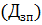 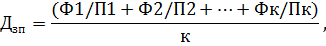 где:  – показатель достижения плановых значений показателей муниципальной программы;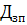 к – количество показателей программы (определяется в соответствии с таблицей № 1);Ф – фактические значения показателей программы за рассматриваемый период;П – планируемые значения достижения показателей муниципальной программы за рассматриваемый период (определяются в соответствии с показателями таблицы № 1);- Эффективности использования средств местного бюджета:Оценка эффективности использования средств местного бюджета рассчитывается как: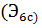 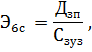 где: – показатель эффективности использования бюджетных средств;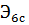  – показатель достижения целей и решения задач 
муниципальной программы; – показатель степени выполнения запланированного уровня затрат, который рассчитывается по формуле: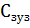 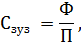 где:Ф – фактическое использование бюджетных средств в рассматриваемом периоде на реализацию муниципальной программы;П – планируемые расходы местного бюджета на реализацию муниципальной программы.Эффективность будет тем выше, чем выше уровень достижения плановых значений показателей (индикаторов) и ниже уровень использования бюджетных средств;- Степени своевременности реализации мероприятий муниципальной программы:Оценка степени своевременности реализации мероприятий муниципальной программы  производится по формуле: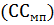 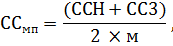 где: – степень своевременности реализации мероприятий муниципальной программы (процентов);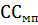 ССН – количество мероприятий, выполненных с соблюдением установленных плановых сроков начала реализации;ССЗ – количество мероприятий муниципальной программы, завершенных с соблюдением установленных сроков;м – количество мероприятий муниципальной программы (определяется на основании данных таблицы № 2).7. Ожидаемые результаты муниципальной программы     Решение задач и достижение главной цели муниципальной программы позволит к 2023 году достигнуть следующих основных результатов:    - приобретение периодической печати для комплектования библиотечного фонда МКУ «ПДК Надеждинского сельского поселения», улучшение показателей по посещению читателей;     - повышение профессионального уровня специалистов через курсы повышения квалификации, участие в семинарах и совещаниях, повысят уровень профессионального мастерства 5 специалистов учреждения культуры;     - увеличение численности количества проводимых мероприятий и посещаемости;     - качественное проведение мероприятий в летний период через разнообразные формы досуга, привлечение участия детей из малообеспеченных семей;     - увеличение количества мероприятий, направленных на повышение уровня самодеятельных артистов,  мероприятий, направленных на утверждение российской гражданственности, воспитание чувства патриотизма, единения народов и пр.;     - привлечение любительских объединений различных категорий населения для организации творческого досуга;     - популяризация народного творчества через проведение и участие выставок народного и прикладного творчества.     Отрасль культуры является сложной, многоуровневой системой, внутри которой решение проблем может быть только комплексным, учитывающим множество смежных факторов. Выполнение основных задач, поставленных перед учреждением культуры, позволит в полной мере раскрыть социально-экономический потенциал Надеждинского сельского поселения, будет способствовать повышению конкурентоспособности поселения на районном уровне.     Ежегодно будет увеличиваться процент охвата детей, привлеченных к занятиям творчеством.Муниципальное образование «Надеждинское сельское поселение»Биробиджанского муниципального районаЕврейской автономной областиАДМИНИСТРАЦИЯ СЕЛЬСКОГО ПОСЕЛЕНИЯПОСТАНОВЛЕНИЕ30.11.2020                                                                                                                                                                       № 76с. НадеждинскоеО внесении изменений в муниципальную программу «Обеспечение пожарной безопасности на территории муниципального образования «Надеждинское сельское поселение» Биробиджанского муниципального района Еврейской автономной области на 2019-2021 годы» утвержденную постановлением администрации сельского поселения от 21.09.2019 № 33В соответствии со статьей 179 Бюджетного кодекса Российской Федерации, Федеральным законом от 21.12.1994 г. № 69-ФЗ «О пожарной безопасности», Федеральным Законом от 06.10.2003 г. № 131-ФЗ «Об общих принципах организации местного самоуправления в Российской Федерации», Уставом муниципального образования «Надеждинское сельское поселение» Биробиджанского муниципального района Еврейской автономной области администрация сельского поселенияПОСТАНОВЛЯЕТ:     1. Внести  изменения в  муниципальную программу «Обеспечение пожарной безопасности на территории муниципального образования «Надеждинское сельское поселение» Биробиджанского муниципального района Еврейской автономной области на 2019 - 2021 годы», утвержденную постановлением администрации сельского поселения от 21.09.2019 № 33, изложив ее в новой редакции  (Приложение).     2. Опубликовать настоящее постановление в «Информационном бюллетене Надеждинского сельского поселения Биробиджанского муниципального района Еврейской автономной области».     3. Настоящее постановление вступает в силу после дня его официального опубликования.Глава сельского поселения                                                                                                                   Н.В. КрасиловаПриложение Утвержденапостановлением  администрациисельского поселенияот 30.11.2020 №76     МУНИЦИПАЛЬНАЯ ПРОГРАММА«Обеспечение пожарной безопасности на территории муниципального образования «Надеждинское сельское поселение» Биробиджанского муниципального района Еврейской автономной области на 2019 -2023 годы» 1. ПАСПОРТмуниципальной программы«Обеспечение пожарной безопасности на территории муниципального образования «Надеждинское сельское поселение» Биробиджанского муниципального района Еврейской автономной области на 2019 -2023 год» 1. Содержание проблемы и обоснование необходимости ее решения программными методами    В статистике чрезвычайных ситуаций пожары занимают особое место, социально-экономические потери от них велики по сравнению с чрезвычайными ситуациями других видов. Главные и несопоставимые потери - человеческие жизни. Выполнение Программы направлено на обеспечение необходимых условий для укрепления пожарной безопасности, защиты жизни и здоровья населения.     Состояние защищенности жизни и здоровья граждан, их имущества, государственного и муниципального имущества, а также имущества организаций от пожаров на территории Надеждинского сельского поселения продолжает оставаться низким, что является следствием неэффективного функционирования системы обеспечения пожарной безопасности.     Ежегодно на территории Надеждинского сельского поселения происходят  пожары. К числу объективных причин, обуславливающих крайнюю напряженность оперативной обстановки с пожарами, следует отнести, что подавляющая часть населения не имеет четкого представления о реальной опасности пожаров, система мер по противопожарной пропаганде и обучению недостаточно эффективна. В результате для большинства граждан пожар представляется маловероятным событием, игнорируются противопожарные требования, и, как следствие, пожары возникают по причине неосторожного обращения с огнем.     Положениями Федерального закона «О пожарной безопасности» от 21.12.1994 №69-ФЗ, Федерального закона от 06.10.2003 №131 «Об общих принципах организации местного самоуправления в Российской Федерации разграничены функции системы обеспечения пожарной безопасности между её основными элементами.     К полномочиям органов местного самоуправления отнесено обеспечение первичных мер пожарной безопасности. В соответствии с Федеральным законом от 06.10.2003 №-131 «Об общих принципах организации местного самоуправления в Российской Федерации» вопросом местного значения является обеспечение первичных мер пожарной безопасности в границах населенных пунктов поселений. Финансовое обеспечение первичных мер пожарной безопасности является расходным обязательством муниципального образования.     Для преодоления негативных тенденций в деле организации борьбы с пожарами на 2019-2023  годы необходимы целенаправленные и скоординированные действия администрации Надеждинского сельского поселения, организаций различных форм собственности и ведомственной принадлежности, а также концентрация финансовых и материальных ресурсов.2. Цели, задачи реализации программы     Основной целью Программы является обеспечение необходимых условий для укрепления пожарной безопасности, защиты жизни и здоровья населения, сокращение материальных потерь от пожаров и улучшение пожарной безопасности на территории Надеждинское  сельского поселения.     Для ее достижения необходимо решить следующие основные задачи:     - снижение материальных потерь при тушении пожаров;     - укрепление и развитие материально-технической базы муниципальной, добровольной пожарной дружины;     - организация информационного обеспечения и противопожарной пропаганды для распространения пожарно-технических знаний, информирование населения о принятых органами местного самоуправления решениях по обеспечению пожарной безопасности;     - профилактика и предупреждение пожаров на территории населенных пунктов.    В соответствии с поставленными целями и задачами система программных мероприятий включает в себя приоритетные направления организации пожарной безопасности в муниципальном образовании «Надеждинское сельское поселение» Биробиджанского муниципального района ЕАО.     Программа предусматривает систему мероприятий, направленных на укрепление пожарной безопасности в населенных пунктах.     Целью мероприятий по организационному обеспечению пожарной безопасности является организация и координация работы администрации муниципального образования по обеспечению и контролю выполнения требований норм и правил пожарной безопасности на подведомственных объектах.     Стратегической задачей является организация тушения пожаров и проведение связанных с этим первоочередных аварийно-спасательных работ.     Особую роль в предупреждении пожаров играет профилактика. Проведение разъяснительной информационной работы, направленной на повышение уровня противопожарной защиты сельского поселения, предотвращение гибели и травмирования людей на пожарах с привлечением средств массовой информации, применением различных форм наглядной агитации позволит снизить количество пожаров и убытков от них, гибель и травмирование людей. Оповещение является одним из важнейших мероприятий, обеспечивающих доведение до населения информации о пожаре. Для своевременного решения вопросов по использованию источников противопожарного водоснабжения для целей пожаротушения силами организаций, осуществляющих тушение пожаров, предусматриваются программные мероприятия по оснащению территорий населенных пунктов противопожарным водоснабжением 3 Система программных мероприятий, объем и источники финансирования.4. Ресурсное обеспечение программы     Финансовой основой реализации программы являются средства бюджета муниципального образования «Надеждинское сельское поселение» Биробиджанского муниципального района Еврейской автономной области Возможность привлечения  дополнительных средств для финансирования программы учитывается как прогноз софинансирования на основе соглашений (договоров) между участниками финансового обеспечения программы.     Объемы финансирования программы ежегодно уточняются при формировании бюджета Надеждинского сельского поселения на очередной финансовый год, исходя из возможностей бюджета сельского поселения и затрат, необходимых для реализации программы, путем внесения изменений в программу.5. Ожидаемые конечные результаты реализации программы     Реализация программы будет способствовать повышению жизненного уровня населения Надеждинского сельского поселения. Безопасное функционирование муниципальных учреждений, жилых и общественных зданий, находящихся в муниципальной собственности за счет проведения комплекса системных противопожарных мероприятий, приведение противопожарного состояния этих объектов в соответствие с требованиями противопожарных норм и правил; создание необходимых условий для своевременного обнаружения пожаров и успешной эвакуации людей при пожарах на этих объектах, сокращение количества пожаров.  Недопущение пожаров на территории частного сектора Надеждинского сельского поселения.  Ликвидация риска переброски пожаров из лесной и степной зон на территорию жилой застройки.Муниципальное образование «Надеждинское сельское поселение» Биробиджанского муниципального районаЕврейской автономной областиАДМИНИСТРАЦИЯ СЕЛЬСКОГО ПОСЕЛЕНИЯПОСТАНОВЛЕНИЕ30.11.2020                                                                                                                                                                         № 77с. НадеждинскоеО внесении изменений в муниципальную программу «Благоустройство и развитие территории муниципального образования «Надеждинское сельское поселение» Биробиджанского муниципального района ЕАО на 2019- 2021 г.г.»,  утвержденную постановлением администрации сельского поселения от 12.11.2018 № 48     В соответствии с Федеральным законом от  06.10.2003 г. № 131-ФЗ «Об общих принципах организации местного самоуправления в Российской Федерации», уставом  муниципального образования «Надеждинское сельское поселение» Биробиджанского муниципального района Еврейской автономной  области  администрация  сельского  поселения  ПОСТАНОВЛЯЕТ:    1. Внести изменения в муниципальную программу, «Благоустройство и развитие территории муниципального образования «Надеждинское сельское поселение» Биробиджанского муниципального района ЕАО на 2019 - 2021 г.г», утвержденную постановлением администрации сельского поселения от 12.11.2018 № 48  , изложив ее в новой редакции  (Приложение).    2. Опубликовать настоящее постановление в «Информационном бюллетене Надеждинского сельского поселения Биробиджанского муниципального района Еврейской автономной области».    3. Настоящее постановление вступает в силу после дня его официального опубликования.Глава сельского поселения                                                                                                                      Н.В. КрасиловаМУНИЦИПАЛЬНАЯ ПРОГРАММА«Благоустройство и развитие территории муниципального образования «Надеждинское сельское поселение» Биробиджанского муниципального района ЕАО на 2020 - 2023 г.г.»1. Паспорт 
муниципальной программы 
«Благоустройство и развитие территории  муниципального образования  «Надеждинское сельское поселение»  Биробиджанского муниципального района ЕАО на 2020-2023 годы»2. Общая характеристика сферы реализации муниципальной программы.     Программа «Благоустройство и развитие территории муниципального образования  «Надеждинское сельское поселение» Биробиджанского муниципального района ЕАО  на 2020 – 2023 годы» (далее - программа) предусматривает улучшение внешнего облика поселения, благоустройство территорий, улучшение качества жизни, создание благоприятных условий для проживания населения на территории сельского поселения.     Программа направлена на решение наиболее важных проблем благоустройства Надеждинского сельского поселения, путем обеспечения содержания чистоты и порядка улиц и дорог сельского поселения, обеспечение качественного наружного освещения населенных пунктов сельского поселения за счет средств бюджета сельского поселения.3. Обоснование разработки программыПрограмма разработана для исполнения полномочий органов местного самоуправления Надеждинского сельского поселения в области:- создания условий для массового отдыха жителей поселения и организации обустройства мест массового отдыха населения;- организации сбора и вывоза бытовых отходов и мусора;- присвоения наименований улицам, площадям и иным территориям проживания граждан в населенных пунктах, установление нумерации домов и установки указателей с наименованиями улиц и номерами домов;- организации освещения улиц.Одним из приоритетов программы  является обеспечение комфортных условий проживания граждан, в том числе улучшение внешнего облика поселения, благоустройство территорий поселения, организация досуга населения и обустройство зон отдыха. В настоящее время существует ряд проблем:- санитарно-эпидемиологическая обстановка не позволяет прекращать работу по сбору и вывозу твердых бытовых отходов, крупногабаритного мусора, уборке улиц;     - несмотря на предпринимаемые меры, растет количество несанкционированных свалок мусора и бытовых отходов, отдельные домовладения не ухожены.     - недостаточно занимаются благоустройством и содержанием закрепленных территорий организации, расположенные на территориях населенных пунктов поселения.4. Цели и задачи программы:     Целью программы является обеспечение качественного наружного освещения населенных пунктов сельского поселения, повышение уровня благоустройства территории сельского поселения для обеспечения благоприятных условий проживания населения.     Для достижения этой цели муниципальной программой предусматривается решение следующих задач:     - разработка мероприятий по развитию благоустройства территории сельского поселения ;     - формирование условий и создание мест отдыха населения;увеличение площади благоустроенных  зелёных насаждений в поселении;     - улучшение внешнего вида муниципального образования, повышение комфортности.     Для решения вопросов благоустройства требуется участие и взаимодействие органов местного самоуправления с привлечением населения, предприятий и организаций, наличия финансирования с привлечением источников всех уровней, что обусловливает необходимость разработки и применения данной Программы.     Несмотря на предпринимаемые меры,  количество несанкционированных свалок не уменьшается, отдельные домовладения не ухожены.      Недостаточно занимаются благоустройством и содержанием закрепленных территорий организации, расположенные на территориях населенных пунктов поселения.      Для решения проблем по благоустройству населенных пунктов поселения необходимо использовать программно-целевой метод. Комплексное решение проблемы окажет положительный эффект на санитарно-эпидемиологическую обстановку, предотвратит угрозу жизни и безопасности граждан, будет способствовать повышению уровня их комфортного проживания.5. Анализ существующего положения в комплексном благоустройстве поселения     Для определения комплекса проблем, подлежащих программному решению, проведен анализ существующего положения в комплексном благоустройстве поселения. Анализ проведен по 3 показателям, по результатам исследования которых, сформулированы цели, задачи и направления деятельности при осуществлении программы.5.1. Анализ качественного состояния элементов благоустройства поселения:5.1.1.Озеленение     Существующие участки зеленых насаждений общего пользования и растений нуждаются в постоянном уходе. Администрацией сельского поселения проводится систематический уход за существующими насаждениями: вырезка поросли, кронирование, уборка аварийных и старых деревьев, декоративная обрезка, подсадка саженцев, разбивка клумб и другие работы.      Работы по озеленению выполняются специалистом, по плану, в соответствии с требованиями стандартов. Кроме того, действия участников, принимающих участие в решении данной проблемы,  должны быть согласованы между собой.     Мероприятия необходимые для реализации озеленения населенных пунктов сельского поселения:    - кронирование и обрезка деревьев;     - приобретение запчастей, расходных материалов и ГСМ для кошения травы;     -механическая уборка территории населенных пунктов  сельского поселения;    - и другие расходы, не предусмотренные программой.5.1.2. Наружное освещение.    Сетью наружного освещения не достаточно оснащена вся территория поселения.  Проблема заключается в восстановлении имеющегося освещения, его реконструкции и строительство нового на улицах муниципального образования.    Мероприятия необходимые для реализации уличного освещения:     -установка уличного освещения     - оплата за потребленную электроэнергию;     - оплата услуг по ремонту уличного освещения;     - приобретение электроматериалов;    - и другие расходы, не предусмотренные программой.5.1.3. Благоустройство территории     Благоустройство территории включает в себя озеленение, устройство и ремонт площадок, мест отдыха. Благоустройством занимается администрация муниципального образования, организации и учреждения, жители сельского поселения. В сложившемся положении необходимо продолжать комплексное благоустройство в поселении.     Мероприятия необходимые для реализации благоустройства территорий населенных пунктов сельского поселения:     - приобретение основных средств для благоустройства территорий населенных пунктов сельского поселения;     - приобретение материалов на покраску и ремонт детских площадок;     - приобретение материалов на покраску и ремонт спортивных площадок;     - приобретение материалов для ремонта памятников;     - оплата услуг по ремонту памятников;     - ликвидация стихийных свалок;     - содержание мест  захоронения;     - организация сбора и вывоза  мусора;     - и другие расходы, не предусмотренные программой.    Одной из проблем благоустройства населенных пунктов является негативное отношение жителей к элементам благоустройства,     Анализ показывает, что проблема заключается в низком уровне культуры поведения жителей населенных пунктов  на улицах, не бережном отношении к элементам благоустройства.      В течение  периода действия программы необходимо организовать и провести:     - смотры-конкурсы, направленные на благоустройство муниципального образования: «Лучшая усадьба»,  «За лучшее проведение работ по благоустройству, санитарному и гигиеническому содержанию прилегающих территорий» с привлечением организаций и учреждений.    Проведение данных конкурсов призвано повышать культуру поведения жителей, прививать бережное отношение к элементам благоустройства, привлекать жителей к участию в  работах по благоустройству, санитарному и гигиеническому содержанию прилегающих территорий.     Мероприятия необходимые для реализации привлечения жителей к участию в решении проблем благоустройства поселения:     - привлечение граждан, состоящих на учете в ГУ Центра занятости населения к работе по благоустройству и санитарной очистке сельского поселения;     - привлечение учащихся средней школы для участия в проекте «Мы и наше село» по направлениям благоустройство, экология;     - проведение смотров-конкурсов, направленные на благоустройство муниципального образования: «Лучшая усадьба», «За лучшее проведение работ по благоустройству, санитарному и гигиеническому содержанию прилегающих территорий» с привлечением организаций и учреждений, жителей сельского поселения;- и другие расходы не предусмотренные программой.6. Показатели (индикаторы) достижения целей и решения задач, основные ожидаемые конечные результаты муниципальной программы.Данная Программа направлена на повышение уровня комплексного благоустройства территорий населенных пунктов сельского поселения:-	совершенствование системы благоустройства сельского поселения;-	повышение уровня внешнего благоустройства и санитарного содержания населенных пунктов сельского поселения;-	совершенствование эстетического вида сельского поселения, -	активизации работ по благоустройству территории поселения в границах населенных пунктов, строительству и реконструкции систем наружного освещения улиц населенных пунктов;-	развитие и поддержка инициатив жителей населенных пунктов по благоустройству санитарной очистке придомовых территорий;-	повышение общего  уровня благоустройства поселения;-	организация взаимодействия между, организациями и учреждениями при решении вопросов благоустройства территории поселения;-	приведение в качественное состояние элементов благоустройства;-	привлечение жителей к участию в решении проблем благоустройства;-	восстановить и реконструкция уличное освещение, установкой светильников в населенных пунктах;-	оздоровление санитарной экологической обстановки в поселении и на свободных территориях, ликвидация свалок бытового мусора;-	вовлечение жителей поселения в систему экологического образования 7. Обобщенная характеристика мероприятий муниципальной программы.     Программа рассчитана на 2020 – 2023 годы.     Основой Программы является следующая система взаимосвязанных мероприятий, согласованных по ресурсам, исполнителям и срокам осуществления:    7.1. Мероприятия по совершенствованию систем освещения сельского поселения.     7.2. Мероприятия по ликвидации самопроизвольных свалок.     7.3. Содержание мест  захоронения     7.4. Организация сбора и вывоза  мусора     7.5. Устройство, содержание детских и спортивных площадок     7.6. Благоустройство территории поселения.8. Обоснование объема финансовых ресурсов, необходимых для реализации муниципальной программы.     Общий объем финансирования, планируемый для достижения поставленных целей и решения Программы в 2020– 2023 годах составляет 375,3 тыс. рублей. Финансирование Программы осуществляется за счет средств бюджета Надеждинского сельского поселения.Объемы необходимых бюджетных средств могут быть уточнены.8.1. Система программных мероприятий9. Оценка эффективности социально-экономических и экологических последствий от реализации Программы     Прогнозируемые конечные результаты реализации Программы предусматривают повышение уровня благоустройства населенных пунктов поселения, улучшение санитарного содержания территорий, экологической безопасности населенных пунктов.     В результате реализации программы ожидается создание условий, обеспечивающих комфортные условия для работы и отдыха населения на территории Надеждинского сельского поселения.     Эффективность программы оценивается по следующим показателям:     - процент соответствия объектов внешнего благоустройства (озеленения, наружного освещения)      - процент привлечения населения  муниципального образования  к работам по благоустройству;     - процент привлечения организаций поселения к работам по благоустройству;     - уровень благоустроенности муниципального образования (обеспеченность поселения  сетями наружного освещения, зелеными насаждениями, детскими игровыми и спортивными площадками).    В результате реализации  Программы ожидается:     - улучшение экологической обстановки и создание среды, комфортной для проживания жителей поселения;     - совершенствование эстетического состояния  территории поселения;     - увеличение площади благоустроенных  зелёных насаждений в поселении;      - предотвращение сокращения зелёных насаждений      К количественным показателям реализации Программы относятся:     - увеличение количества высаживаемых деревьев;     - увеличение числа освещенных улиц поселения Муниципальное образование «Надеждинское сельское поселение»Биробиджанского муниципального районаЕврейской автономной областиАДМИНИСТРАЦИЯ СЕЛЬСКОГО ПОСЕЛЕНИЯПОСТАНОВЛЕНИЕ30.11.2020                                                                                                                                                                          №78с. НадеждинскоеО внесении изменений в муниципальную программу «Формирование законопослушного поведения участников дорожного движения на 2019-2021 гг» утвержденную постановлением администрации сельского поселения от 09.10.2018 № 37      В соответствии с Федеральным законом от  06.10.2003 г. № 131-ФЗ «Об общих принципах организации местного самоуправления в Российской Федерации», Федеральным законом от  10.12.1995 г. № 196-ФЗ «О безопасности дорожного движения», уставом  муниципального образования «Надеждинское сельское поселение» Биробиджанского муниципального района Еврейской автономной области  администрация  сельского  поселения  ПОСТАНОВЛЯЕТ:    1. Внести изменения в муниципальную программу «Формирование законопослушного поведения участников дорожного движения на 2019-2021 гг», утвержденную постановлением администрации сельского поселения от 09.10.2018 № 37 , изложив ее в новой редакции  (Приложение).     2. Опубликовать настоящее постановление в «Информационном бюллетене Надеждинского сельского поселения Биробиджанского муниципального района Еврейской автономной области».   4. Настоящее постановление вступает в силу после дня его официального опубликования, но не ранее 01.01.2021года.Глава сельского поселения                                                                                                                            Н.В. КрасиловаМУНИЦИПАЛЬНАЯ ПРОГРАММА«Формирование  законопослушного  поведенияучастников  дорожного  движения  на  2021 – 2023 годы»(Программа)1. ПАСПОРТ  МУНИЦИПАЛЬНОЙ  ПРОГРАММЫФормирование законопослушного поведенияучастников дорожного движения на 2021 – 2023 годы2 . Содержание проблемы и обоснование необходимости ее решения программными методами     Муниципальная программа «Формирование законопослушного поведения участников дорожного движения на 2021 - 2023 годы» (далее - Программа) разработана во исполнение пункта 4 "б" Перечня поручений Президента Российской Федерации от 11.04.2016 № Пр-637 по итогам заседания президиума Государственного Совета Российской Федерации от 14.03.2016.     На территории Надеждинского сельского поселения находятся автомобильные  дороги регионального и местного значения общей протяженностью 10,8  километров.     Дорога регионального значения расположена в непосредственной близи  со школой, ряд дорог местного значения находится  около социальных объектов: детского сада, Дома культуры, фельдшерско-акушерского пункта.      В связи с этим возникает острая необходимость создания системы совместной работы администрации сельского поселения, образовательной организации, поселенческого дома культуры, направленной на формирование у участников дорожного движения законопослушного поведения.     Настоящая Программа позволит обеспечить комплексное и системное решение вопросов, отнесенных к ведению муниципального образования, на основе:     -   определения конкретных целей, задач и мероприятий;     - концентрации ресурсов с целью реализации мероприятий, осуществляемых в сфере обеспечения безопасности дорожного движения;     - повышения эффективности управления в области обеспечения безопасности дорожного движения.     Таким образом, использование программно-целевого метода позволит существенно повысить эффективность деятельности органов местного самоуправления  по обеспечению безопасности дорожного движения.3. Основные цели, задачи, сроки реализации муниципальной программы     Основными целями Программы являются повышение уровня правового воспитания участников дорожного движения, культуры их поведения, профилактика детского дорожно-транспортного травматизма, профилактика дорожно-транспортного травматизма  в населенных пунктах сельского поселения, что позволит снизить показатели аварийности и, следовательно, уменьшить социальную остроту проблемы.     Условиями достижения целей Программы является решение следующих задач:     - создание комплексной системы профилактики дорожно-транспортных происшествий (далее - ДТП) в целях формирования у участников дорожного движения стереотипа законопослушного поведения и негативного отношения к правонарушениям в сфере дорожного движения, реализация программы правового воспитания участников дорожного движения, культуры их поведения;     - совершенствование системы профилактики детского дорожно-транспортного травматизма, формирование у детей навыков безопасного поведения на дорогах.     Программа реализуется в течение 2021-2023 годов.4. Перечень основных мероприятий Программы объем и источники финансирования.5. Механизм реализации Программы, организация управления Программой и контроль за ходом ее реализации     Контроль за исполнением Программы осуществляет глава  администрации сельского поселения.    Исполнители мероприятий Программы несут ответственность за их качественное и своевременное выполнение, рациональное использование финансовых средств и ресурсов, выделяемых на реализацию Программы.     Итоговый отчет о реализации Программы должен содержать данные о финансировании Программы в целом и отдельных мероприятий с разбивкой по источникам финансирования и годам реализации, процент реализации Программы, оценку результатов реализации Программы, уровень достижения программных целей и запланированных показателей эффективности. В случае, если процент реализации Программы будет ниже ста, указываются перечни мероприятий, не завершенных в срок, и предложения по их дальнейшей реализации.6. Перечень показателей конечных результатов Программы    К 2023 году реализация Программы позволит;    - повысить эффективность системы социальной профилактики правонарушений, совершаемых в сфере безопасности дорожного движения, на территории сельского поселения;     - скоординировать действия органов местного самоуправления и заинтересованных структур в вопросах профилактики правонарушений, совершаемых в сфере безопасности дорожного движения;    - улучшить информационное обеспечение деятельности государственных органов, общественных организаций и населения по вопросам профилактики правонарушений, совершаемых в сфере безопасности дорожного движения;    - усилить профилактику правонарушений, совершаемых в сфере безопасности дорожного движения, в молодежной среде;    - увеличить долю обучающихся, задействованных в мероприятиях по профилактике ДТП.Муниципальное образование «Надеждинское сельское поселение»Биробиджанский муниципальный районЕврейская автономная областьАДМИНИСТРАЦИЯ СЕЛЬСКОГО ПОСЕЛЕНИЯПОСТАНОВЛЕНИЕ30.11.2020                                                                                                                                                                           № 79с. НадеждинскоеОб утверждении муниципальной  программы «Противодействие экстремизму и профилактика терроризма в муниципальном образовании «Надеждинское сельское поселение» Биробиджанского муниципального района Еврейской автономной области на 2021-2023 г.г.      В соответствии с Федеральными Законами от 06.03.2006 года № 35-ФЗ «О противодействии терроризму», от 06.10.2003 года № 131-ФЗ «Об общих принципах организации местного самоуправления в Российской Федерации», от 25.07.2002 года № 114-ФЗ «О противодействии экстремистской деятельности», Указом Президента Российской Федерации от 15.06 2006 года № 116 «О мерах по противодействию терроризму», Уставом сельского поселения, администрация Надеждинского сельского поселенияПОСТАНОВЛЯЕТ:    1. Утвердить прилагаемую муниципальную программу «Противодействие экстремизму и профилактика терроризма в муниципальном образовании «Надеждинское сельское поселение» Биробиджанского муниципального района Еврейской автономной области на 2021-2023 годы.    2. Контроль за исполнением настоящего постановления оставляю за собой.    3. Опубликовать настоящее постановление в «Информационном бюллетене Надеждинского сельского поселения Биробиджанского муниципального района Еврейской автономной области».    4. Настоящее постановление вступает в силу после дня его официального опубликования, но не ранее 01.01.2021 года.Глава сельского  поселения                                                                                                                           Н.В. КрасиловаУТВЕРЖДЕНАпостановлением администрациисельского поселенияот 30.11.2020 № 79Муниципальная программа«Противодействие экстремизму и профилактика терроризма в муниципальном образовании «Надеждинское сельское поселение» Биробиджанского муниципального района Еврейской автономной области на 2021-2023 годы»1. Паспорт  муниципальной программы«Противодействие экстремизму и профилактика терроризма в муниципальном образовании «Надеждинское сельское поселение» Биробиджанского муниципального района Еврейской автономной области на 2021-2023 годы»1. Содержание проблемы и обоснование необходимости её решения программными методами    Программа мероприятий по профилактике терроризма и экстремизма, а также минимизации и (или) ликвидации последствий проявлений терроризма и экстремизма на территории муниципального образования «Надеждинское сельское поселение» Биробиджанского района Еврейской автономной области (далее - сельское поселение) является важнейшим направлением реализации принципов целенаправленной, последовательной работы по объединению общественно-политических сил, национально-культурных, культурных и религиозных организаций и безопасности граждан.     Формирование установок толерантного сознания и поведения, веротерпимости и миролюбия, профилактика различных видов экстремизма имеет в настоящее время особую актуальность, обусловленную сохраняющейся социальной напряженностью в обществе, продолжающимися межэтническими и межконфессиональными конфликтами, ростом национального экстремизма, являющихся прямой угрозой безопасности не только региона, но и страны в целом. Наиболее все это проявилось на Северном Кавказе в виде вспышек ксенофобии, фашизма, фанатизма и фундаментализма. Эти явления в крайних формах своего проявления находят выражение в терроризме, который в свою очередь усиливает разрушительные процессы в обществе. Усиление миграционных потоков остро ставит проблему адаптации молодежи к новым для них социальным условиям.    Наиболее экстремистки рискогенной группой выступает молодежь, это вызвано социально-экономическими факторами. Особую настороженность вызывает снижение общеобразовательного и общекультурного уровня молодых людей, чем пользуются экстремистки настроенные радикальные политические и религиозные силы.    Таким образом, экстремизм, терроризм и преступность представляют реальную угрозу общественной безопасности, подрывают авторитет органов местного самоуправления и оказывают негативное влияние на все сферы общественной жизни. Их проявления вызывают социальную напряженность, влекут затраты населения, организаций и предприятий на ликвидацию прямого и косвенного ущерба от преступных деяний.    Системный подход к мерам, направленным на предупреждение, выявление, устранение причин и условий, способствующих экстремизму, терроризму, совершению правонарушений, является одним из важнейших условий улучшения социально-экономической ситуации в сельском поселении.     Для реализации такого подхода необходима муниципальная программа по профилактике терроризма, экстремизма и созданию условий для деятельности добровольных формирований населения по охране общественного порядка, предусматривающая максимальное использование потенциала местного самоуправления и других субъектов в сфере профилактики правонарушений.    Программа является документом, открытым для внесения изменений и дополнениями.3.Цели и задачи Программы    Главная цель Программы - организация антитеррористической деятельности, противодействие возможным фактам проявления терроризма и экстремизма, укрепление доверия населения к работе органов государственной власти и органов местного самоуправления, администрации сельского поселения, правоохранительным органам, формирование толерантной среды на основе ценностей многонационального российского общества, общероссийской гражданской идентичности и культурного самосознания, принципов соблюдения прав и свобод человека.    3.1. Основными задачами реализации Программы являются:    - уяснение содержания террористической деятельности, а также причин и условий, способствующих возникновению и распространению терроризма (его субъектов, целей, задач, средств, типологии современного терроризма, его причин, социальной базы, специфики и форм подготовки и проведения террористических актов);     -нормативно-правовое обеспечение антитеррористических действий;     - анализ и учет опыта борьбы с терроризмом;     - преимущество превентивных мероприятий, позволяющих осуществлять выявление намерений проведения террористических действий на стадии их реализации, обеспечение правомочий и ресурсов;    - всестороннее обеспечение осуществляемых специальных и идеологических мероприятий;     - воспитательно-идеологическое дифференцированное воздействие на население, всестороннее информационно-психологическое обеспечение антитеррористической деятельности;     - неуклонное обеспечение неотвратимости наказания за террористические преступления в соответствии с законом;     - утверждение основ гражданской идентичности, как начала, объединяющего всех жителей сельского поселения;     - воспитание культуры толерантности и межнационального согласия;     - достижение необходимого уровня правовой культуры граждан как основы толерантного сознания и поведения;     - формирование в молодежной среде мировоззрения и духовно-нравственной атмосферы культурного взаимоуважения, основанных на принципах уважения прав и свобод человека, стремления к межнациональному миру и согласию, готовности к диалогу;    - общественное осуждение и пресечение на основе действующего законодательства любых проявлений дискриминации, насилия, расизма и экстремизма на национальной и конфессиональной почве;     - разработка и реализация в муниципальном учреждении культуры образовательных программ, направленных на формирование у подрастающего поколения позитивных установок на этническое многообразие;     - разработка и реализация в учреждении образования, направленных на формирование у подрастающего поколения позитивных установок на этническое многообразие.     3.2. Противодействие терроризму на территории сельского поселения осуществляется по следующим направлениям:     - предупреждение (профилактика) терроризма;     - минимизация и (или) ликвидация последствий проявлений терроризма.Предупреждение (профилактика) терроризма осуществляется по трем основным направлениям:    - создание системы противодействия идеологии терроризма;     - осуществление мер правового, организационного, административного, направленных на обеспечение антитеррористической защищенности потенциальных объектов террористических посягательств;    - усиление контроля за соблюдением административно-правовых режимов.Особая роль в предупреждении (профилактике) терроризма принадлежит эффективной реализации административно-правовых мер, предусмотренных законодательством Российской Федерации.     Предупреждение (профилактика) терроризма предполагает решение следующих задач:     а) разработка мер и осуществление мероприятий по устранению причин и условий, способствующих возникновению и распространению терроризма;     б) улучшение социально-экономической, общественно-политической и правовой ситуации на территории;    в) прогнозирование, выявление и устранение террористических угроз, информирование о них органов государственной власти.     г) использование законодательно разрешенных методов воздействия на поведение отдельных лиц (групп лиц), склонных к действиям террористического характера;     д) разработка мер и осуществление профилактических мероприятий по противодействию терроризму на территории сельского поселения;     е) определение прав, обязанностей и ответственности руководителей органов местного самоуправления, а также хозяйствующих субъектов при организации мероприятий по антитеррористической защищенности подведомственных им объектов;     э) совершенствование нормативно-правовой базы, регулирующей вопросы возмещения вреда, причиненного жизни, здоровью и имуществу лиц, участвующих в борьбе с терроризмом, а также лиц, пострадавших в результате террористического акта.4.Нормативное обеспечение программы    Правовую основу для реализации программы определили:     а) Федеральные Законы от 06.03.2006 года № 35-ФЗ «О противодействии терроризму», от 06.10.2003 года № 131-ФЗ «Об общих принципах организации местного самоуправления в Российской Федерации», от 25.07.2002 года № 114-ФЗ «О противодействии экстремистской деятельности»;б) Указ Президента Российской Федерации от 15.06. 2006 года № 116 «О мерах по противодействию терроризму».5. Основные мероприятия Программы    1. Последовательное обеспечение конституционных прав, гарантирующих равенство граждан любой расы и национальности, а также свободу вероисповедания; утверждение общероссийских гражданских и историко-культурных ценностей, поддержание российского патриотизма и многокультурной природы российского государства и российского народа как гражданской нации; последовательное и повсеместное пресечение проповеди нетерпимости и насилия на территории поселения..     3. В сфере культуры и воспитании молодежи:     - утверждение концепции многокультурности и многоукладности российской жизни;     - развитие воспитательной и просветительской работы с детьми и молодежью о принципах поведения в вопросах веротерпимости и согласия, в том числе в отношениях с детьми и подростками;     - реагирование на случаи проявления среди детей и молодежи негативных стереотипов, личностного унижения представителей других национальностей и расового облика;     - пресечение деятельности и запрещение символики экстремистских групп и организаций на территории поселения;     - развитие художественной самодеятельности на основе различных народных традиций и культурного наследия.     4. В сфере организации работы библиотеки:     - популяризация литературы и средств массовой информации, адресованных детям и молодежи и ставящих своей целью воспитание в духе толерантности и патриотизма.6. Механизм реализации программы.      Контроль за исполнением программных мероприятий осуществляется заместителем главы администрации  сельского поселения.     Ответственными за выполнение мероприятий Программы в установленные сроки являются исполнители  Программы.     Ответственность за реализацию  Программы  и обеспечение достижения значений количественных и качественных показателей эффективности реализации  Программы  несет заказчик  Программы.     С учетом выделяемых на реализацию программы финансовых средств ежегодно уточняются целевые показатели и затраты по программным мероприятиям, механизм реализации программы, состав исполнителей в установленном порядке.     Исполнители программных мероприятий осуществляют текущее управление реализацией программных мероприятий.     Реализация программы осуществляется на основе условий, порядка и правил, утвержденных федеральными, областными и муниципальными нормативными правовыми актами.    Муниципальный заказчик программы с учетом выделяемых на реализацию программы финансовых средств ежегодно уточняет целевые показатели и затраты по программным мероприятиям, механизм реализации программы, состав исполнителей в докладах о результатах и основных направлениях деятельности главных распорядителей средств местного бюджета в установленном порядке.     Отчеты о ходе работ по программе по результатам за год и за весь период действия программы подлежат утверждению постановлением администрации сельского поселения.    Контроль за реализацией программы осуществляет администрация сельского поселения.6.1.Кадровая политика противодействия терроризму     Кадровое обеспечение противодействия терроризму осуществляется по следующим основным направлениям:     а) подготовка и переподготовка сотрудников, участвующих в противодействии терроризму;     б) антитеррористическая подготовка сотрудников органов местного самоуправления, участвующих в рамках своих полномочий в противодействии терроризму;7. Планмероприятий по муниципальной  Программе «Противодействие экстремизму и профилактика терроризма в муниципальном образовании «Надеждинское сельское поселение» Биробиджанского муниципального района Еврейской автономной области на 2021-2024 годы.Примечания:1. В целях противодействия экстремистской деятельности федеральные органы государственной власти, органы государственной власти субъектов Российской Федерации, органы местного самоуправления в пределах своей компетенции в приоритетном порядке осуществляют профилактические, в том числе воспитательные, пропагандистские, меры, направленные на предупреждение экстремистской деятельности (Федеральный закон от 25 июля 2002 года № 114-ФЗ «О противодействии экстремистской деятельности»).8.Основные понятия    Экстремистская деятельность (экстремизм):    - насильственное изменение основ конституционного строя и нарушение целостности Российской Федерации;     - публичное оправдание терроризма и иная террористическая деятельность;     - возбуждение социальной, расовой, национальной или религиозной розни;пропаганда исключительности, превосходства либо неполноценности человека по признаку его социальной, расовой, национальной, религиозной или языковой принадлежности или отношения к религии;     - нарушение прав, свобод и законных интересов человека и гражданина в зависимости от его социальной, расовой, национальной, религиозной или языковой принадлежности или отношения к религии;     - воспрепятствование осуществлению гражданами их избирательных прав и права на участие в референдуме или нарушение тайны голосования, соединенные с насилием либо угрозой его применения;     - воспрепятствование законной деятельности государственных органов, органов местного самоуправления, избирательных комиссий, общественных и религиозных объединений или иных организаций, соединенное с насилием либо угрозой его применения;     - совершение преступлений по мотивам, указанным в пункте «е» части первой статьи 63 Уголовного кодекса Российской Федерации;     - пропаганда и публичное демонстрирование нацистской атрибутики или символики либо атрибутики или символики, сходных с нацистской атрибутикой или символикой до степени смешения;     - публичные призывы к осуществлению указанных деяний либо массовое распространение заведомо экстремистских материалов, а равно их изготовление или хранение в целях массового распространения;     - публичное заведомо ложное обвинение лица, замещающего государственную должность Российской Федерации или государственную должность субъекта Российской Федерации, в совершении им в период исполнения своих должностных обязанностей деяний, указанных в настоящей статье и являющихся преступлением;     - организация и подготовка указанных деяний, а также подстрекательство к их осуществлению;     - финансирование указанных деяний либо иное содействие в их организации, подготовке и осуществлении, в том числе путем предоставления учебной, полиграфической и материально-технической базы, телефонной и иных видов связи или оказания информационных услуг.     Экстремистская организация - общественное или религиозное объединение либо иная организация, в отношении которых по основаниям, предусмотренным Федеральным законом от 25 июля 2002 года № 114-ФЗ «О противодействии экстремистской деятельности», судом принято вступившее в законную силу решение о ликвидации или запрете деятельности в связи с осуществлением экстремистской деятельности.    Экстремистские материалы - предназначенные для обнародования документы либо информация на иных носителях, призывающие к осуществлению экстремистской деятельности либо обосновывающие или оправдывающие необходимость осуществления такой деятельности, в том числе труды руководителей национал-социалистской рабочей партии Германии, фашистской партии Италии, публикации, обосновывающие или оправдывающие национальное и (или) расовое превосходство либо оправдывающие практику совершения военных или иных преступлений, направленных на полное или частичное уничтожение какой-либо этнической, социальной, расовой, национальной или религиозной группы.Основные направления противодействия экстремистской деятельности.     Противодействие экстремистской деятельности осуществляется по следующим основным направлениям:     - принятие профилактических мер, направленных на предупреждение экстремистской деятельности, в том числе на выявление и последующее устранение причин и условий, способствующих осуществлению экстремистской деятельности;     - выявление, предупреждение и пресечение экстремистской деятельности общественных и религиозных объединений, иных организаций, физических лиц.Субъекты противодействия экстремистской деятельности.     Федеральные органы государственной власти, органы государственной власти субъектов Российской Федерации, органы местного самоуправления участвуют в противодействии экстремистской деятельности в пределах своей компетенции.Профилактика экстремистской деятельности.В целях противодействия экстремистской деятельности федеральные органы государственной власти, органы государственной власти субъектов Российской Федерации, органы местного самоуправления в пределах своей компетенции в приоритетном порядке осуществляют профилактические, в том числе воспитательные, пропагандистские, меры, направленные на предупреждение экстремистской деятельности.     Толерантность (лат. tolerantia - терпение) - терпимость к чужому образу жизни, поведению, чужим обычаям, чувствам, верованиям, мнениям, идеям. Т. является одним из основополагающих демократических принципов, неразрывно связанным с концепциями плюрализма, социальной свободы и прав человека.     Ксенофобия (греч. xenos - чужой + phobos - страх) - особенность менталитета общества, которая проявляется в негативном отношении к социальным общностям или отдельным людям, воспринимаемым в качестве чужих и поэтому эмоционально неприемлемых, враждебных.Муниципальное образование «Надеждинское сельское поселение»Биробиджанского муниципального районаЕврейской автономной областиАДМИНИСТРАЦИЯ СЕЛЬСКОГО ПОСЕЛЕНИЯПОСТАНОВЛЕНИЕ 30.11.2020                                                                                                                                                                           № 80с. Надеждинское Об утверждении муниципальной программы «Развитие физической культуры и спорта на территории муниципального образования «Надеждинское сельское поселение» Биробиджанского муниципального района ЕАО на 2021-2023 годы» В соответствии со ст. 179 Бюджетного кодекса Российской Федерации, администрация сельского поселенияПОСТАНОВЛЯЕТ:    1. Утвердить муниципальную программу «Развитие физической культуры и спорта на территории муниципального образования «Надеждинское сельское поселение» Биробиджанского муниципального района ЕАО на 2021-2023 годы» согласно приложению.    3. Контроль за исполнением настоящего постановления оставляю за собой.    2. Опубликовать настоящее постановление в «Информационном бюллетене Надеждинского сельского поселения Биробиджанского муниципального района Еврейской автономной области».    4. Настоящее постановление вступает в силу после дня его официального опубликования, но не ранее 01.01.2021 года.Глава сельского поселения                                                                                                                            Н.В. КрасиловаУТВЕРЖДЕНА постановлением  администрациисельского поселенияот 30.11.2020 № 80Муниципальная программа «Развитие физической культуры и спорта на территории муниципального образования «Надеждинское сельское поселение» Биробиджанского муниципального района ЕАО на 2021 -2023 годы»1. Паспортмуниципальной программы 
«Развитие физической культуры и спорта на территории муниципального образования «Надеждинское сельское поселение» Биробиджанского муниципального района ЕАО на 2021 -2023 годы»2 . Содержание проблемы и обоснование необходимости ее решения программными методами.     Физическая культура и спорт являются одним из средств воспитания здорового поколения. Занятия физической культурой и спортом оказывают позитивное влияние на все функции организма человека, являются мощным средством профилактики заболеваний.     Физическая культура и спорт являются составными элементами культуры личности и здорового образа жизни, значительно влияют не только на повышение физической подготовленности, улучшение здоровья, но и на поведение человека в быту, трудовом коллективе, на формирование личности и межличностных отношений.     Одним из главных направлений развития физической культуры и спорта является физическое воспитание детей, подростков и молодежи, что способствует решению многих важных проблем, таких, как улучшение здоровья населения, увеличение продолжительности жизни и ее качества, профилактика правонарушений.     Проблема занятости детей, подростков и организация их досуга решалась путем привлечения к систематическим занятиям в физкультурно-спортивных секциях по месту жительства.     Существенным фактором, обусловливающим недостатки в развитии физической культуры и спорта, является отсутствие личных мотиваций, заинтересованности и потребности в физкультурных занятиях у значительной части населения.     Сдерживающими факторами развития физкультуры и спорта являются:     - слабый уровень материальной базы для занятий спортом;     - недоступность качественной спортивной формы и инвентаря.    Необходимо принять более масштабные, адекватные решаемым проблемам меры, которые позволят обеспечить значительное улучшение здоровья граждан, уменьшить количество асоциальных проявлений, прежде всего среди подростков и молодежи. В связи с этим следует разработать и реализовать системные меры по более эффективному использованию потенциальных возможностей физической культуры и спорта.     Среди них должны быть такие меры, как:    - содействие индивидуальным занятиям спортом;     - развитие любительского спорта;     - возрождение системы секций общефизической подготовки, ориентированных на лиц старшего возраста;     - популяризация игровых видов спорта в рамках занятий физической культурой среди учащихся сел поселения.     Таким образом, встает вопрос о необходимости разработки Программы развития физической культуры и спорта, которая должна стать исходным пунктом в улучшении спортивно-массового движения, детско-юношеского спорта в сельском поселении.     Развитие физической культуры является одним из приоритетных направлений социально-экономической политики Администрации Надеждинского сельского поселения.По состоянию на 01.01.2020 г. в поселении имеется 2 спортивных сооружения с единовременной пропускной способностью 45 человек, из них:    - стадион без трибун - 1.    - плоскостные спортивные сооружения - 4;    в том числе:    - волейбольные площадки - 2;    - поля (футбольные) - 1;    - спортивные залы -1;    В поселении работают: детско-юношеские спортивные секции по разным направлениям.    Общая численность занимающихся физической культурой и спортом в Надеждинском сельском поселении - 151 (10% от общей численности населения Надеждинского сельского поселения), в том числе:- в общеобразовательном учреждении - 68 человек;- в организациях – 54  человека.     В Надеждинское сельском поселении работает 1 работник по физической культуре:      - учитель физической культуры МКОУ «СОШ села Надеждинское»      В поселении ежегодно проводят соревнования по различным видам спорта среди:    - учащихся МКОУ «СОШ с. Надеждинское»,  жителей сельского поселения.Традиционно проводятся:     - легкоатлетические эстафеты;     - пробеги;     - спортивные праздники;     - другие спортивные мероприятия.     В настоящее время существует ряд проблем, влияющих на развитие физической культуры и спорта в поселении, требующих решения, в том числе:    - недостаточное привлечение населения к регулярным занятиям (к концу 2023 года удельный вес населения, регулярно занимающегося физкультурой и спортом, должен достичь 15 процентов);     - несоответствие уровня материальной базы и инфраструктуры физической культуры и спорта задачам развития массового спорта в поселении (низкий процент обеспеченности спортивными сооружениями);     - недостаточное количество профессиональных тренерских кадров;     - недостаточный уровень пропаганды физической культуры и спорта как составляющей здорового образа жизни.     Реализация Программы будет являться очередным этапом в решении указанных проблем.     Можно выделить следующие основные преимущества программного метода:     - комплексный подход к решению проблемы;     - распределение полномочий и ответственности;     - планирование и мониторинг результатов реализации программы.     Основные программные мероприятия связаны с развитием массового спорта, включая:      - развитие физической культуры и спорта по месту жительства граждан;     - организация и пропаганда физической культуры и спорта;     - финансирование развития и модернизации спортивной инфраструктуры.     Программа призвана способствовать решению проблем в области физической культуры и спорта, что в конечном результате повысит доступность и качество спортивно-оздоровительных занятий, учебно-тренировочного процесса и проведения спортивных соревнований для различных категорий населения.     При реализации мероприятий Программы в полном объеме, показатель населения, систематически занимающегося физической культурой и спортом, предполагается к концу 2023 года увеличить до 15 - 18 процентов по сравнению с 10 процентами в 2020 году.3 Цели и задачи Программы      Целями Программы являются создание условий для укрепления здоровья населения, развитие инфраструктуры спорта и приобщение различных слоев населения области к регулярным занятиям физической культурой и спортом. Для достижения указанных целей необходимо решение следующих задач:     - повышение интереса различных категорий населения Надеждинского сельского поселения к занятиям физической культурой и спортом;     - развитие спортивной инфраструктуры для занятий массовым спортом по месту жительства;     - развитие материально-технической базы;     - совершенствование системы управления физкультурно-спортивным движением;     - повышение эффективности физического воспитания в учреждении образования;     - развитие физической культуры и спорта среди инвалидов.4.  Сроки реализации Программы    Мероприятия программы реализуются в течение 2021-2023  годов:     - увеличение численности занимающихся физической культурой и спортом до 15% от общего числа жителей Надеждинского сельского поселения.5. Оценка социально-экономической эффективности реализации Программы     Оценка эффективности реализации Программы производится муниципальным заказчиком Программы в сроки, установленные для сдачи отчетности, путём соотнесения степени достижения основных целевых показателей Программы с уровнем её финансирования с начала реализации.Комплексный показатель эффективности рассчитывается по формуле:n (Xn тек - Xn начальн) ?Kn (Xn план - Xn начальн)R = - х 100%,(Fтек / Fплан)где:Хn начальн - значение n-го целевого показателя (индикатора) на начало реализации Программы;Xn план - плановое значение показателя;Xn тек - текущее значение показателя;F план - плановая сумма финансирования по Программе;F тек - сумма финансирования на текущую дату;Kn - весовой коэффициент параметра.При расчете комплексного показателя эффективности используются следующие основные целевые показатели и их весовые коэффициенты:     При значении комплексного показателя эффективности 100 процентов и более эффективность реализации Программы признается высокой, при значении 95 процентов и менее - низкой.Эффективность реализации Программы оценивается по показателям, характеризующим улучшение физического здоровья, физической подготовленности детей, подростков и молодежи, приобщение их к здоровому образу жизни.Мероприятия Программы направлены на увеличение числа граждан, регулярно занимающихся физической культурой и спортом, что приведет к увеличению расходов на физическую культуру и спорт.Рост расходов на физическую культуру и спорт будет свидетельствовать об изменении отношения граждан к своему здоровью, физической культуре и спорту.Основной экономический эффект от реализации Программы выразится в сокращении расходов государства на оказание медицинской помощи и выплату пособий по временной нетрудоспособности.6. Механизм реализации и порядок контроля за ходом реализации Программы Общая координация реализации, текущее управление и оперативный контроль за ходом реализации Программы осуществляется Администрацией Надеждинского сельского поселения.Реализация мероприятий Программы осуществляется в пределах и объёмах утверждённых сумм. Основные сведения о результатах реализации Программы, выполнении целевых показателей, а также о результатах реализации программных мероприятий размещаются в сети Интернет на сайте Администрации Надеждинского сельского поселения.     Контроль за выполнением Программы включает в себя:     - контроль за рациональным использованием финансовых средств;     - контроль за качеством реализуемых программных мероприятий.7. Перечень мероприятий Муниципальное образование «Надеждинское сельское поселение» Биробиджанского муниципального района Еврейской автономной областиАДМИНИСТРАЦИЯ СЕЛЬСКОГО ПОСЕЛЕНИЯПОСТАНОВЛЕНИЕ30.11.2020                                                                                                                                                                          № 81с. НадеждинскоеО внесении изменений в муниципальную программу «Развитие малого и среднего предпринимательства в муниципальном образовании «Надеждинское сельское поселение» Биробиджанского муниципального района Еврейской автономной области на 2019-2021 годы», утвержденную постановлением администрации от 08.10.2018 № 36.     В соответствии с Федеральным законом от 24 июля 2007 года № 209-ФЗ «О развитии малого и среднего предпринимательства в Российской Федерации» и с п. 28 статьи 3 Устава муниципального образования «Надеждинское сельское поселение», администрация сельского поселения ПОСТАНОВЛЯЕТ:     1. Внести изменения в муниципальную программу «Развитие малого и среднего предпринимательства в муниципальном образовании «Надеждинское сельское поселение» Биробиджанского муниципального района Еврейской автономной области на 2019-2021 годы», утвержденную постановлением администрации 08.10.2018 № 36, изложив её в новой редакции (приложение).    2. Опубликовать настоящее постановление в «Информационном бюллетене Надеждинского сельского поселения Биробиджанского муниципального района Еврейской автономной области».    3. Настоящее постановление вступает в силу после дня его официального опубликования.Глава сельского поселения                                                                                                                           Н.В. КрасиловаПриложениеУТВЕРЖДЕНАпостановлением администрации сельского поселенияот  30.11.2020 № 81Муниципальная программа «Развитие малого и среднего предпринимательства в муниципальном образовании «Надеждинское сельское поселение» Биробиджанского муниципального района Еврейской автономной области на 2021-2023 годы1. ПАСПОРТмуниципальной программы «Развитие субъектов малого и среднего предпринимательства в муниципальном образовании «Надеждинское сельское поселение» Биробиджанского муниципального района Еврейской автономной области на 2021-2023 годы»1. Общие положения     Настоящая Программа разработана в соответствии с Федеральным законом от 06.10.2003г. № 131-ФЗ «Об общих принципах организации местного самоуправления в Российской Федерации», Федеральным законом от 24.07.2007г. № 209-ФЗ «О развитии малого и среднего предпринимательства в Российской Федерации».     В соответствии с Федеральным законом от 06.10.2003г. № 131-ФЗ «Об общих принципах организации местного самоуправления в Российской Федерации» к полномочиям органов местного самоуправления относятся вопросы содействия развитию малого и среднего предпринимательства.     С 01 января 2008 года в связи с принятием Федерального закона от 24.07.2007г. № 209-ФЗ «О развитии малого и среднего предпринимательства в Российской Федерации» к полномочиям органов местного самоуправления отнесено создание условий для развития субъектов малого и среднего предпринимательства (далее по тексту: СМСП).     Цели и основные задачи настоящей Программы направлены на создание условий для развития малого и среднего предпринимательства муниципального образования «Надеждинское сельское поселение» Биробиджанского муниципального района Еврейской автономной области (далее по тексту Надеждинского сельского поселения).     Программа определяет перечень мероприятий, направленных на достижение целей в области развития малого и среднего предпринимательства Надеждинского сельского поселения, ответственных за реализацию мероприятий, показатели результативности деятельности.2. Содержание проблемы и обоснование необходимости ее решения программными методами     Малое и среднее предпринимательство играет важную роль в решении экономических и социальных задач Надеждинского сельского поселения, так как способствует созданию новых рабочих мест, насыщению потребительского рынка товарами и услугами, формированию конкурентной среды, обеспечивает экономическую самостоятельность населения поселения, стабильность налоговых поступлений. Развитие предпринимательства является одной из приоритетных задач социально-экономического развития Надеждинского сельского поселения.     На сегодняшний день в Надеждинском сельском поселении зарегистрированы субъекты индивидуального предпринимательства.     Основной вид деятельности субъектов малого и среднего предпринимательства: розничная торговля продовольственными и промышленными товарами в магазинах.     Основное направление деятельности сельскохозяйственных предприятий поселения зерново-мясо-молочное производство. В последнее время идет снижение поголовья в КФХ и ЛПХ. На снижение поголовья в КФХ и ЛПХ влияет тяжелое финансовое положение сельхозпредприятий. Основной проблемой в сельскохозяйственной отрасли остается изношенность основных фондов, низкие цены за реализуемую продукцию и низкие ставки на выплату субсидий, не обеспечивающие окупаемость производства.     Сдерживающие факторы в развитии СМСП можно распределить на три группы проблем:     - организационные проблемы (трудности с юридическим оформлением и регистрацией предприятия, проблемы в получении разрешительных документов, необходимых для открытия и развития собственного дела (лицензии и др.), открытием счета в банке и др.);     - материально-техническое обеспечение (нехватка или отсутствие производственных и служебных помещений, современного оборудования, низкая квалификация персонала, недостаточная защищенность деятельности предпринимателя и т.д.);     - материально-финансовые проблемы: затруднения в получении капитала для регистрации предприятия; нехватка оборотных средств; недостаток как собственных, так и заемных финансовых средств для расширения деятельности.    Большинство СМСП из-за неустойчивого финансового положения и нехватки средств лишены внутренних стимулов для своего развития, внедрения новых технологий, повышения качества продукции и услуг, осуществления долгосрочных инвестиций, освоения новых рынков. Основная часть предпринимателей не используют кредитные и заемные средства, прежде всего из-за отсутствия необходимого обеспечения и кредитных историй. Традиционно коммерческие банки считают малый и средний бизнес достаточно трудоемким в обслуживании, высоко рискованным и относительно низко доходным. Повышенные кредитные риски банки стараются компенсировать за счет более высоких процентных ставок относительно крупного бизнеса. В связи, с чем процесс кредитования малого и среднего бизнеса еще не стал массовым.     Большинство предпринимателей для принятия управленческих и коммерческих решений нуждаются в информации о различных аспектах ведения бизнеса. Проблема информационного обеспечения малого и среднего бизнеса может быть решена с использованием таких традиционных форм как очное консультирование и тематические (специализированные) печатные издания.     Администрация Надеждинского сельского поселения рассматривает малый и средний бизнес как надежный гарант социальной стабильности и решает задачу по привлечению к предпринимательской деятельности трудоспособных малоимущих и безработных жителей.     Реальный экономический потенциал поселения далеко не исчерпан, немало проблем, имеющихся в малом и среднем бизнесе, которые требуют решения.     Увеличения численности субъектов малого и среднего предпринимательства, повышения занятости населения в сфере малого и среднего бизнеса, роста объемов продукции, произведенной предприятиями малого и среднего бизнеса во всех отраслях экономики Надеждинского сельского поселения можно достичь только путем активизации механизмов поддержки, объединением усилий и согласованностью действий органов местного самоуправления и субъектов малого и среднего предпринимательства. В связи с этим возникает необходимость принятия Программы развития субъектов малого и среднего предпринимательства в Надеждинском сельском поселении на 2021-2023 годы     Программа представляет собой комплексный план действий по созданию нормативно-правовой базы для дальнейшего развития малого и среднего предпринимательства, оказанию финансовой, информационной, консультационной и имущественной поддержки субъектов малого и среднего предпринимательства, а также организации процесса контроля.3. Основные цели и задачи Программы     3.1. Основными целями Программы являются:     - создание благоприятных условий для развития субъектов малого и среднего предпринимательства и повышения их роли в решении социально-экономических задач Надеждинского сельского поселения Биробиджанского муниципального района ЕАО;     - обеспечение конкурентоспособности субъектов малого и среднего предпринимательства;     - оказание поддержки субъектам малого и среднего предпринимательства Надеждинского сельского поселения Биробиджанского муниципального района Еврейской автономной области в продвижении производимых ими товаров (работ, услуг);     - увеличение количества субъектов малого и среднего предпринимательства;     - обеспечение занятости населения и развитие самозанятости;     - выявление и вовлечение в малое предпринимательство талантливой молодежи и потенциальных управленцев;     - увеличение доли уплаченных субъектами малого и среднего предпринимательства налогов в налоговых доходах бюджетов всех уровней;     Достижение поставленных целей предлагается реализовать на принципах межведомственного взаимодействия органов местного самоуправления Надеждинского сельского поселения Биробиджанского муниципального района Еврейской автономной области с субъектами малого и среднего предпринимательства.3.2. Задачи, которые необходимо решить для достижения поставленных целей:     - повышение конкурентоспособности и инвестиционной привлекательности малого и среднего предпринимательства;     - поддержка малого и среднего предпринимательства в приоритетных отраслях экономики поселения: инновационная деятельность; услуги (бытовые, в сфере строительства, ЖКХ); пищевая (молочная, мясная), ремесленничество с учетом национальных и культурных особенностей; сельское хозяйство (крестьянские (фермерские) хозяйства, переработка сельскохозяйственной продукции);     - имущественная поддержка субъектов малого и среднего предпринимательства;     - информационная поддержка субъектов малого и среднего предпринимательства;     - консультационная и организационная поддержка субъектов малого и среднего предпринимательства.     Задачи Программы определяются ее конечной целью и заключаются в создании благоприятной среды, способствующей активизации предпринимательской деятельности, созданию новых рабочих мест и повышению благосостояния вовлеченных в предпринимательство широких слоев населения.4. Основные принципы Программы    Основными принципами программы являются:     - заявительный порядок обращения СМСП за оказанием поддержки;     - доступность инфраструктуры поддержки СМСП;     - равный доступ СМСП, соответствующих критериям, предусмотренных Программой, к участию в соответствующих программах;     - оказание поддержки с соблюдением требований, установленных Федеральным законом от 26 июля 2006 года № 135-ФЗ «О защите конкуренции»;     - открытость процедур оказания поддержки.5. Срок реализации ПрограммыСрок реализации Программы  2021-2023  годы.6. Система программных мероприятий      Реализация программных мероприятий осуществляется на условиях финансирования из средств бюджета, внебюджетных фондов, собственные средства предпринимателей, привлеченных инвестиций в рамках Программы развития субъектов малого и среднего предпринимательства в Надеждинского сельском поселении Биробиджанского муниципального района ЕАО на 2021-2023 годы.     Мероприятия Программы разработаны в соответствии с задачами, определенными Программой.Перечень мероприятийпрограммы развития субъектов малого и среднего предпринимательства в муниципальном образовании «Надеждинское сельское поселение» Биробиджанское муниципального района Еврейской автономной области на 2021-2023  годы7. Организация управления Программой (механизм реализации Программы)     7.1 Механизм реализации Программы – это система программных мероприятий, скоординированных по срокам и ответственным исполнителям, обеспечивающая достижение  намеченных результатов.     Заказчиком Программы является муниципальное образование «Надеждинское сельское поселение» Биробиджанского муниципального района ЕАО, в задачи которого входит организация выполнения мероприятий Программы и координация взаимодействия исполнителей.     Выполнение мероприятий Программы осуществляется в соответствии с требованиями Федерального закона от 24.07.2007г. № 209-ФЗ «О развитии малого и среднего предпринимательства в Российской Федерации».     7.2. Исполнение п.3.3. Перечня мероприятий Программы осуществляется в соответствии со ст. Федерального закона от 24 июля 2007г. № 209-ФЗ «О развитии малого и среднего предпринимательства в Российской Федерации».8. Контроль за ходом реализации Программы     Контроль за ходом реализации Программы осуществляет администрация Надеждинского сельского поселения Биробиджанского муниципального района ЕАО.9. Оценка социально-экономической эффективности Программы     Реализация Программы окажет позитивное влияние на экономическую и социальную ситуацию в поселении в целом, будет способствовать улучшению инвестиционного климата, развитию инфраструктуры поселения, повышению конкурентоспособности субъектов малого и среднего предпринимательства и улучшению качества предоставляемых услуг.     В рамках реализации Программы предполагается создать условия для обеспечения стабильной занятости населения в секторе малого и среднего бизнеса с увеличением числа субъектов малого и среднего предпринимательства в поселении.     Эффективность реализации Программы зависит от уровня финансирования мероприятий Программы и их выполнения.     Результатами Программы к 2023году должны стать:     - увеличение числа субъектов малого и среднего предпринимательства на 10 %;     - увеличение среднесписочной численности работников субъектов малого и среднего предпринимательства на 10 % к 2023 году по сравнению с 2019 годом;     - увеличение размера средней заработной платы в малом и среднем предпринимательстве до среднеотраслевого уровня;     - увеличение налоговых поступлений от субъектов малого и среднего предпринимательства в бюджеты всех уровней до 20 %;     - развитие инфраструктуры поселения и улучшение качества предоставляемых услуг;     - увеличение объема товаров собственного производства, выполненных работ и услуг собственными силами организациями малого и среднего бизнеса на 20 % к 2023 году по сравнению с 2019 годом.Муниципальное образование «Надеждинское сельское поселение»Биробиджанского муниципального районаЕврейской автономной областиАДМИНИСТРАЦИЯ СЕЛЬСКОГО ПОСЕЛЕНИЯПОСТАНОВЛЕНИЕ30.11.2020                                                                                                                                                                           № 82с. НадеждинскоеО прогнозе социально-экономического развития муниципального образования «Надеждинское сельское поселение» Биробиджанского муниципального района ЕАО на 2021 год и плановый период 2022 и 2023 годовВ целях  исполнения положений Бюджетного кодекса Российской Федерации, постановления администрации сельского поселения от 27.10.2017 № 57 «Об утверждении положения «О порядке составления проекта решения Собрания депутатов «О бюджете муниципального образования «Надеждинское сельское поселение» Биробиджанского муниципального района Еврейской автономной области на очередной финансовый год и плановый период 2022 и 2023 годов» администрация сельского поселения ПОСТАНОВЛЯЕТ:     1. Одобрить прилагаемый прогноз социально-экономического развития муниципального образования «Надеждинское сельское поселение» Биробиджанского муниципального района Еврейской автономной области на 2021 и на плановый период  2021 и 2022 годов.    2. Специалисту-эксперту главному бухгалтеру администрации Надеждинского сельского поселения представить прогноз социально-экономического развития  муниципального образования «Надеждинское сельское поселение» Биробиджанского муниципального района ЕАО на 2021 и на плановый период  2022 и 2023 годов одновременно с проектом решения Собрания депутатов «О бюджете Надеждинского сельского поселения Биробиджанского муниципального района Еврейской автономной области на 2021 и на плановый период 2022 и 2023 годов» в Собрание депутатов Надеждинского сельского поселения Биробиджанского муниципального района Еврейской автономной области.     3. Контроль за исполнением настоящего постановления оставляю за собой.     4. Настоящее постановление опубликовать в средствах массовой информации.     5. Настоящее постановление вступает в силу после дня его официального опубликования.Глава сельского поселения                                                                                                                             Н.В. КрасиловаПриложениек Прогнозусоциально-экономического развития муниципального образования«Надеждинское сельское поселение» Биробиджанского муниципального районаЕврейской автономной области от 30.11.2020 № 82ОСНОВНЫЕ ПОКАЗАТЕЛИ ПРОГНОЗА СОЦИАЛЬНО-ЭКОНОМИЧЕСКОГО РАЗВИТИЯмуниципального образования «Надеждинское сельское поселение» Биробиджанского муниципального районаЕврейской автономной области на 2021 год и плановый период 2022-2023 годовИнформационный бюллетень Надеждинского сельского поселения Биробиджанского муниципального района. Еврейской автономной областиУчредитель – представительный орган муниципального образования «Надеждинское сельское поселение» – Собрание депутатов;Главный редактор – Карпова О.М.Время подписания в печать – 15:30       07.12..2020            Тираж – 5 экз. Распространяется бесплатно. Адрес редакции – ЕАО, Биробиджанский район, село Надеждинское, ул.  Центральная,  д.35, кв.1Наименование программы Муниципальная программа «Развитие культуры  в муниципальном образовании «Надеждинское сельское поселение»  Биробиджанского муниципального района Еврейской автономной области» на 2021-2023 годы» (далее - программа) Основание для разработки программы -Бюджетный кодекса Российской Федерации ст. 179;  -Федеральный Закон от 06.10.2003г. № 131-ФЗ «Об общих принципах организации местного самоуправления в Российской Федерации»; -Стратегия государственной культурной политики на период до 2030 года, утверждена распоряжением правительства Российской Федерации от 29.02.2016 № 326-р;-Устав муниципального образования «Надеждинское сельское поселение» Биробиджанского муниципального района Еврейской автономной области;-Устав муниципального казенного учреждения «Поселенческий Дом культуры» муниципального образования «Надеждинское  сельское поселение»  Биробиджанского муниципального района Еврейской автономной области.Наименование заказчика программы Администрация Надеждинского сельского поселения Биробиджанского муниципального района Еврейской автономной областиМуниципальное казенное учреждение «Поселенческий Дом культуры» муниципального образования «Надеждинское  сельское поселение»  Биробиджанского муниципального района Еврейской автономной области.Разработчик программы Администрация Надеждинского сельского поселения Биробиджанского муниципального района Еврейской автономной области Срок реализации программы2021 – 2023 годыЦели программы Создание условий для равного доступа граждан к культурным ценностям, информационным ресурсам, библиотечному обслуживанию населения, а также к участию в культурной жизни на территории муниципального образования «Надеждинское сельское поселение» Биробиджанского муниципального района ЕАООсновные задачи программы Повышение и поддержание профессионального уровня работников культуры;-развитие и сохранение самодеятельного народного творчества в сельском поселении;-повышение профессионализма и качества концертных выступлений среди коллективов самодеятельного народного творчества, отдельных исполнителей;- увеличение количества мероприятий, проводимых в учреждениях культурно-досугового типа;- совершенствование форм и методов работы муниципального казенного учреждения «Поселенческий Дом культуры с. Надеждинское»;- улучшение качества библиотечного обслуживания населения сельского поселения;- создание условий для развития местного традиционного народного художественного творчества в поселениях;-патриотическое воспитание населения через проведение мероприятий.Исполнители основных мероприятий программы Администрация Надеждинского сельского поселения Биробиджанского муниципального района Еврейской автономной областиМуниципальное казенное учреждение «Поселенческий Дом культуры» муниципального образования «Надеждинское сельское поселение» Биробиджанского муниципального районаОбъемы и источники финансирования программы Общий объем финансирования муниципальной программы составляет 8145,8 тыс. рублей за счет средств местного бюджета, в том числе по годам:2021 – 2866,6тыс. руб.2022 – 2554,6 тыс. руб.2023 –2724,6тыс. руб.Перечень основных мероприятий программы - Создание условий для культурного развития и культурно-досуговой деятельности населения муниципального образования «Надеждинское сельское поселение» Биробиджанского муниципального района ЕАО; - организация библиотечного обслуживания населения, комплектование и обеспечение сохранности библиотечных фондов библиотек поселенияОжидаемые конечные результаты реализации программы Повышение профессионального уровня специалистов через курсы повышения квалификации, участие в семинарах и совещаниях, повысят уровень профессионального мастерства специалисты учреждения культуры;- рост профессионального уровня коллективов самодеятельного народного творчества через участие в проводимых региональных, областных, районных конкурсах и фестивалях;- повышение профессионального мастерства специалистов учреждений, повышение исполнительского уровня самодеятельных артистов;- приобретение периодической печати для комплектования  библиотечного фонда МКУ «ПДК с. Надеждинское», улучшение показателей по посещению читателей;- увеличение количества проводимых мероприятий и численности посещаемости;- качественное проведение мероприятий в летний период через разнообразные формы досуга при домах культуры;- привлечение  к участию детей из малообеспеченных семей;- популяризация народного творчества через проведение и участие выставок народного и прикладного творчества.Контроль за исполнением ПрограммыГлава администрации сельского поселения№ п\пНаименование показателей Библиотеки  МКУ «ПДК Надеждинского сельского поселения» 1 Книжный фонд 13547экз.2 Читателей (обслужено)18763 Книговыдача 52464 Посещения 18575 Проведено мероприятий 726 Посещения на мероприятиях 1748Nп/п Наименование мероприятия (в установленном порядке)Объемы финансирования из местного бюджета (в установленном порядке) тыс. рублей)Объемы финансирования из местного бюджета (в установленном порядке) тыс. рублей)Объемы финансирования из местного бюджета (в установленном порядке) тыс. рублей)Исполнители (в установленном порядке2021202220231.2 34561. Расходы на выплаты персоналу в целях обеспечения выполнения функций, казенными учреждениями.2212,41899,42069,4Администрация Надеждинского сельского поселения2.Создание условий для культурного развития и культурно-досуговой деятельности населения муниципального образования «Надеждинское сельское поселение» Биробиджанского муниципального района ЕАО35,035,035,0Администрация Надеждинского сельского поселения3.Организация библиотечного обслуживания населения, комплектование и обеспечение сохранности библиотечных фондов библиотек поселения619,2620,1620,1Администрация Надеждинского сельского поселенияНаименование программы «Обеспечение пожарной безопасности на территории муниципального образования «Надеждинское сельское поселение» Биробиджанского муниципального района Еврейской автономной области на 2019 -2023 годы» (далее - программа) Основание для разработки программы Бюджетный кодекс Российской Федерации ст. 179Федеральный Закон от 21.12.94 № 69-ФЗ «О пожарной безопасности»; Федеральный Закон от 06.10.2003 №131 «Об общих принципах организации местного самоуправления в Российской Федерации»; Устав муниципального образования «Надеждинское  сельское поселение» Биробиджанского муниципального района Еврейской автономной областиНаименование заказчика программы Администрация Надеждинского сельского поселения Биробиджанского муниципального района Еврейской автономной области Разработчик программы Администрация Надеждинского сельского поселения Биробиджанского муниципального района Еврейской автономной области Цели программы Обеспечение необходимых условий для укрепления пожарной безопасности, защиты жизни и здоровья населения, сокращения материальных потерь от пожаров и улучшения состояния пожарной безопасности на территории Надеждинского сельского поселения Срок реализации программы2021-2023 годыОсновные задачи программы - Снижение материальных потерь при тушении пожаров; - укрепление и развитие материально-технической базы муниципальной добровольной пожарной дружины; - обеспечение пожарной безопасности и противопожарной защиты муниципального учреждения культуры, жилых и общественных зданий, находящихся в муниципальной собственности; - профилактика и предупреждение пожаров на территории Надеждинского сельского поселения.Исполнители основных мероприятий программы Администрация Надеждинского сельского поселения Биробиджанского муниципального района Еврейской автономной области Объемы и источники финансирования программы Общий объем финансирования Программы составляет 100, 0 тыс.руб.в том числе по годам:2019 год – 20,0 тыс. рублей;2020 год – 20,0 тыс. рублей;2021 год – 20,0 тыс. рублей;2022 год -20,0 тыс. рублей;2023 год- 20,0 тыс. рублей. Финансирование корректируется и уточняется ежегодно при формировании бюджета Надеждинского  сельского поселения на очередной финансовый год путем внесения изменения в программу.Перечень основных мероприятий программы - Противопожарная пропаганда; - Проведение мероприятий по ограничению доступа огня к жилой части Надеждинского сельского поселения (опашка, создание минерализированных полос, контролируемый отжиг); - Развитие систем оповещения, информирования населения по предупреждению чрезвычайных ситуаций; - Оборудование территорий населенных пунктов источниками противопожарного водоснабжения; - Оснащение территорий общего пользования первичными средствами тушения пожаров и противопожарным инвентарем.Ожидаемые конечные результаты реализации программы - Безопасное функционирование муниципальных учреждений, жилых и общественных зданий, находящихся в муниципальной собственности, за счет проведения комплекса системных противопожарных мероприятий; - приведение противопожарного состояния объектов в соответствие с требованиями противопожарных норм и правил; - создание необходимых условий для своевременного обнаружения пожаров и успешной эвакуации людей при пожарах на этих объектах, сокращение количества пожаров. - ликвидация риска переброски пожаров из лесной и степной зон на территорию жилой застройки.Контроль за исполнением ПрограммыГлава администрации Надеждинского сельского поселенияNп/п Наименование мероприятия (в установленном порядке)Объемы финансирования из местного бюджета (в установленном порядке) тыс. рублей)Объемы финансирования из местного бюджета (в установленном порядке) тыс. рублей)Объемы финансирования из местного бюджета (в установленном порядке) тыс. рублей)Объемы финансирования из местного бюджета (в установленном порядке) тыс. рублей)Объемы финансирования из местного бюджета (в установленном порядке) тыс. рублей)Исполнители (в установленном порядке201920202021202220231.2 3 456751.1. Противопожарная пропаганда,Мероприятия по организации обучения, тренировок и учений1,01,01,01,01,0Администрация Надеждинского сельского поселения1. 2.Проведение мероприятий по ограничению доступа огня к жилой части Надеждинского сельского поселения (опашка, создание минерализованных полос, контролируемый отжиг)5,05,05,05,05,0Администрация Надеждинского сельского поселения1.3. Дооснащение Добровольной  пожарной дружины (ДПД).1,01,01,01,01,0Администрация Надеждинского сельского поселения1.4Повышение защищенности учреждений социальной сферы от пожаров1,01,01,01,01,0Администрация Надеждинского сельского поселения1.5.Оснащение территорий общего пользования первичными средствами тушения пожаров и противопожарным инвентарем1,01,01,01,01,0Администрация Надеждинского сельского поселения1.6.Оснащение территории населенных пунктов противопожарным водоснабжением11,011,011,011,011,0Администрация Надеждинского сельского поселения1.7.Мероприятия по организации обучения, тренировок и учений---Администрация Надеждинского сельского поселенияИТОГО 20,020,020,020,020,0Наименование ПрограммыМуниципальная программа «Благоустройство и развитие территории муниципального образования  «Надеждинское сельское поселение» Биробиджанского муниципального района ЕАОна 2020 – 2023 годы»
(далее - Программа)Основание для разработки программыГражданский кодекс Российской Федерации, Бюджетный кодекс Российской Федерации, Федеральный закон от 06.10.2003 № 131-ФЗ «Об общих принципах организации местного самоуправления в Российской Федерации».Наименование Заказчика программыАдминистрация Надеждинского сельского поселения Биробиджанского муниципального района ЕАОРазработчик программыАдминистрация Надеждинского сельского поселения Биробиджанского муниципального района ЕАОСоисполнители программыорганизации и учрежденияЦели Программы - совершенствование системы благоустройства Надеждинского сельского поселения Биробиджанского муниципального района ЕАО - повышение уровня внешнего благоустройства и санитарного содержания населенных пунктов Надеждинского сельского поселения Биробиджанского муниципального района ЕАО - совершенствование эстетического вида Надеждинского сельского поселения Биробиджанского муниципального района ЕАО;- активизация работ по благоустройству территории поселения в границах населенных пунктов; - реконструкция и содержание систем наружного освещения улиц населенных пунктов; - содержание мест захоронения;- содержание   памятников воинской славы;- развитие и поддержка инициатив жителей населенных пунктов по благоустройству, санитарной очистке придомовых территорий;- повышение общего  уровня благоустройства поселения.Основные задачи программы - организация взаимодействия между организациями и учреждениями при решении вопросов благоустройства территории поселения;- приведение в качественное состояние элементов благоустройства;- привлечение жителей к участию в решении проблем благоустройства;- восстановление и реконструкция уличного освещения в  населенных пунктах;- оздоровление санитарной экологической обстановки в поселении и на свободных территориях, ликвидация свалок бытового мусора;-Повышение общего  уровня благоустройства поселенияСроки и этапы реализации Программы2020-2023 годыПеречень основных мероприятий- Поддержание порядка, благоустройства и санитарного состояния на территории сельского поселения;- привлечение к осуществлению мероприятий по благоустройству территорий физических и юридических лиц и повышение ответственности соблюдения чистоты и порядка;разработка мероприятий по развитию благоустройства территории сельского поселения;- формирование условий и создание мест отдыха населения;- приведение в качественное состояние элементов благоустройства,-  содержание и текущий ремонт объектов благоустройства детских игровых и спортивных площадок, зелёных насаждений, и т.д.)- реконструкция и содержание системы уличного освещения в населенных пунктах;- оздоровление санитарной экологической обстановки в поселении и на свободных территориях, ликвидация стихийных навалов бытового мусора;Объемы и источники финансирования программыОбщий объем финансирования Программы составляет375,3 тыс. руб. в том числе по годам:2020 -120,3 тыс. руб.2021 - 85,0 тыс. руб.2022-85,0 тыс. руб.2023- 85,0 тыс. руб.Ответственный исполнитель Программы Администрация Надеждинского сельского поселения Биробиджанского муниципального района ЕАООжидаемые конечные результаты реализации Программы-Создание благоприятных условий проживания и отдыха жителей сельского поселения;- обеспечение содержания, чистоты и порядка улиц и дорог сельского поселения;- увеличение  уличного освещения в населенных пунктах;- улучшение внешнего облика сельского поселения;- привитие жителям муниципального образования любви и уважения к своему поселку, к соблюдению чистоты и порядка на территории сельского поселения;- увеличение площади благоустроенных  зелёных насаждений в поселении;- улучшение внешнего вида муниципального образования, повышение комфортности.№ п/пНаименование работПрогнозируемое финансирование  работ, тыс. руб.Прогнозируемое финансирование  работ, тыс. руб.Прогнозируемое финансирование  работ, тыс. руб.Прогнозируемое финансирование  работ, тыс. руб.№ п/пНаименование работ20202021202220231Уличное освещение20,015,015,015,02Стихийные свалки5,05,05,05,03Содержание мест  захоронения5,020,020,020,04Организация сбора и вывоза го мусора20,010,010,010,05Устройство, содержание детских и спортивных площадок5,05,05,05,06Благоустройство территории поселения60,325,025,025,07Содержание и ремонт памятника5,05,05,05,0Итого:120,385,0085,0085,0Приложение к постановлению администрации сельского поселения от 30.11.2020 № 78Наименование программы «Формирование законопослушного поведения  участников дорожного движения  на 2021 – 2023 годы» (далее – Программа) Основание для разработки программы - Федеральный закон от 10.12.1995  № 196 – ФЗ «О безопасности дорожного движения»;- федеральный закон от 06.10.2003. № 131 – ФЗ «Об общих принципах организации местного самоуправления в Российской Федерации»;- подпункт "б" п.4 перечня поручений  Президента Российской Федерации по итогам заседания Президиума Государственного совета Российской Федерации от 11.04.2016 № ПР-637 «Разработка органами местного самоуправления комплексных схем организации дорожного движения на территории муниципальных образований и программ по  формированию законопослушного поведения участников дорожного движения»Наименование заказчика программы Администрация Надеждинского сельского поселения Биробиджанского муниципального района Еврейской автономной областиРазработчик программы Администрация Надеждинского сельского поселения Биробиджанского муниципального района Еврейской автономной области Срок реализации программы2021-2023 годыЦели программы - Сокращение количества дорожно-транспортных происшествий с пострадавшими;-повышение уровня правового воспитания участников дорожного движения, культуры их поведения на дорогах;-профилактика детского дорожно-транспортного травматизма;- профилактика дорожно-транспортного травматизма в населенных пунктах Надеждинского сельского поселения.Основные задачи программы  -Создание системы профилактических мер, направленных на формирование у участников дорожного движения законопослушного поведения;-совершенствование системы мер по предупреждению детского дорожно-транспортного травматизма;- совершенствование системы мер по профилактике  дорожно-транспортного травматизма в населенных пунктах Надеждинского сельского поселения.Перечень основных мероприятий программы-Создание системы профилактических мер, направленных на формирование у участников дорожного движения законопослушного поведения;-совершенствование системы мер по предупреждению детского дорожно-транспортного травматизма;- совершенствование системы мер по профилактике  дорожно-транспортного травматизма в населенных пунктах Надеждинского сельского поселенияИсполнители основных мероприятий программы Администрация Надеждинского сельского поселения Биробиджанского муниципального района Еврейской автономной области Объемы и источники финансирования программы Источник финансирования Программы – местный бюджет. Общий объем финансирования  Программы  составляет 6,0 тыс. руб., в том числе по годам:2021 год -2,0 тыс. руб.;2022 год – 2,0 тыс. руб.;2023 год – 2,0 тыс. руб.Ожидаемые конечные результаты реализации программы - Предотвращение аварийности в населенных пунктах и на дорожно-уличной сети  сельского поселения;-сохранение жизни, здоровья и имущества участников дорожного движения, защита их законных интересов;- уменьшение недостатков, отрицательно влияющих на безопасность дорожного движения транспорта и пешеходов на территории  сельского поселения.Контроль за исполнением Программы  Глава администрации сельского поселения№Наименование мероприятияИсполнителиСрок реализацииОбъемы финансирования из местного бюджета (в установленном порядке) тыс. рублей)Объемы финансирования из местного бюджета (в установленном порядке) тыс. рублей)Объемы финансирования из местного бюджета (в установленном порядке) тыс. рублей)Ожидаемый результат№Наименование мероприятияИсполнителиСрок реализации202120222023Ожидаемый результат1.Организация обследования  улично-дорожной сети местного значенияАдминистрация Надеждинского сельского поселенияЕжегодно: апрель, август0,00,00,0Выявление недостатков улично-дорожной сети,определение видов и объемов работ2.Проведение профилактической работы по каждому факту ДТП с участием детейМКОУ «СОШ с. Надеждинское»Весь период0,00,00,0100% охватучащихся и воспитанников профилактическими мероприятиями3.Проведение профилактической работы с несовершеннолетними и их родителями  по снижению детского дорожно-транспортного травматизма с участием двухколесных транспортных средств (мопеды, мотоциклы, велосипеды)МКОУ «СОШ с. Надеждинское»Ежегодно:Март, июнь, сентябрь0,00,00,0100% охватучащихся и воспитанников профилактическими мероприятиями4.Организация и проведение профилактических мероприятий, посвященных Дню знаний.Организация и проведение учебных мероприятий «Первокласснику – зеленая улица», «Безопасная дорога в школу», «Безопасный маршрут», «Внимание дети» и др., направленных на формирование навыков безопасного поведения детей школьного и  младшего возраста на дорогах МКОУ «СОШ с. Надеждинское»,МКУ «Поселенческий Дом культуры»Весь период0,00,00,0100% охватучащихся и воспитанников профилактическими мероприятиями5.Проведение работы по популяризации светоотражающих элементов на одеждеМКОУ «СОШ с. Надеждинского»Администрация сельского поселенияЕжегодно: сентябрь0,00,00,0100 % охват учащихся школы 6.Организация и проведение профилактических мероприятий, посвященных Дню инвалидаМКУ «Поселенческий Дом культуры»Ежегодно: 3 декабря0,00,00,0100 % охват  граждан с ограниченными возможностями здоровья, проживающих на территории поселения7.Проведение конкурса по тематике БДД «Безопасное колесо»МКУ "Поселенческий Дом культуры"Ежегодно: апрель2,02,02,0Участие команды учащихся в муниципальном туреИтого:Итого:Итого:2,02,02,0Наименование  программыМуниципальная программа: «Противодействие экстремизму и профилактика терроризма в муниципальном образовании «Надеждинское сельское поселение» Биробиджанского муниципального района Еврейской автономной области на 2021-2023 годы»Основание разработки программыФедеральные Законы от 06.03.2006 № 35-ФЗ «О противодействии терроризму», от 06.10.2003 № 131-ФЗ «Об общих принципах организации местного самоуправления в Российской Федерации», от 25.07.2002 № 114-ФЗ «О противодействии экстремистской деятельности», Указ Президента Российской Федерации  от 15.06. 2006 № 116 «О мерах по противодействию терроризму».Заказчик и исполнители программы Администрация Надеждинского сельского поселения Биробиджанского муниципального района Еврейской автономной области Цели программыПротиводействие терроризму и экстремизму и защита жизни граждан, проживающих на территории муниципального образования «Надеждинское сельское поселение» Биробиджанского муниципального района Еврейской автономной области, от террористических и экстремистских актов Срок реализации программы2021-2023 годы.Основные задачи программы- Уменьшение проявлений экстремизма и негативного отношения к лицам других национальностей и религиозных конфессий;- формирование у населения внутренней потребности в толерантном поведении к людям других национальностей и религиозных конфессий на основе ценностей многонационального российского общества, культурного самосознания, принципов соблюдения прав и свобод человека;- формирование толерантности и межэтнической культуры в молодежной среде, профилактика агрессивного поведения;- информирование населения Надеждинского сельского поселения по вопросам противодействия терроризму и экстремизму;- содействие правоохранительным органам в выявлении правонарушений и преступлений данной категории, а также ликвидации их последствий;- пропаганда толерантного поведения к людям других национальностей и религиозных конфессий;- организация воспитательной работы среди детей и молодежи, направленная на устранение причин и условий, способствующих совершению действий экстремистского характера.Объемы и источники финансированияпрограммыОбщий объем финансирования Программы составляет : 70,0 тыс.руб.в том числе по годам:2021 -50,0 тыс. руб.2022 - 10,0 тыс. руб.2023- 10,0 тыс. руб.Финансирование корректируется и уточняется ежегодно при формировании бюджета Надеждинского  сельского поселения на очередной финансовый год путем внесения изменения в программу.Перечень основных мероприятий программы- Информирование населения по вопросам противодействия терроризму, предупреждению террористических актов, поведению в условиях возникновения ЧС;- организация взаимодействия с силовыми ведомствами района, соседними поселениями. Уточнение схем оповещения и связи по вопросам антитеррора;- организация воспитательной работы среди детей и молодежи, направленная на устранение причин и условий, способствующих совершению действий экстремистского характера.Ожидаемые результаты от реализации программы- Обеспечение условий для успешной социокультурной адаптации молодежи;- противодействия проникновению в общественное сознание идей религиозного фундаментализма, экстремизма и нетерпимости; - совершенствование форм и методов работы органа местного самоуправления по профилактике проявлений ксенофобии, национальной и расовой  нетерпимости, противодействию этнической  дискриминации; - создание эффективной системы правовых, организационных и идеологических механизмов противодействия экстремизму, этнической и  религиозной нетерпимости.Контроль за исполнением программы Контроль за выполнением настоящей Программы  осуществляет администрация Надеждинского сельского поселения Биробиджанского муниципального района Еврейской автономной области  № п/п Наименование мероприятий Срок испол-нения Всего (тыс.руб.)Всего (тыс.руб.)Источники финансирования Источники финансирования Ответственные исполнители Местный бюджет Прочиеисточники Организационные и пропагандистские мероприятия Организационные и пропагандистские мероприятия Организационные и пропагандистские мероприятия Организационные и пропагандистские мероприятия Организационные и пропагандистские мероприятия Организационные и пропагандистские мероприятия Организационные и пропагандистские мероприятия 1 Проведение тематических мероприятий для детей и молодёжи 20212022 202320212022 202330,02,52,530,02,52,5нетнетнетАдминистрациясельскогопоселения2 Распространение среди читателей библиотеки информационных материалов, содействующих повышению уровня  толерантного сознания молодежи 20212022 202320212022 2023нетнетнетнетнетнетнетнетнетАдминистрациясельскогопоселения3 Информирование населения по вопросам противодействия терроризму, предупреждению террористических актов, поведению в условиях возникновения ЧС через СМИ и на официальном сайте администрации в сети Интернет;Изготовление печатных памяток по тематике противодействия экстремизму и терроризму 20212022 202320212022 202310,05,05,010,05,05,0нетнетнетАдминистрациясельскогопоселения4 Приобретение и размещение плакатов, брошюр, листовок  по профилактике экстремизма и терроризма на территории поселения20212022 202320212022 202310,02,52,510,02,52,5нетнетнетАдминистрациясельскогопоселения5 Организация взаимодействия с силовыми ведомствами района, соседними поселениями. Уточнение схем оповещения и связи по вопросам антитеррора.202120222023202120222023нетнетнетнетнетнет нетнет нетГлава администрации сельского поселения6 Организация осмотра административных зданий, производственных и складских помещений  учреждений, организаций, а также прилегающих к ним территорий, других мест скопления населения на предмет выявления подозрительных предметов постоянно постоянно нет нет нет Руководители предприятий, учреждений7 Мониторинг и содержание систем охраны  и сигнализации зданий Дома культуры, постоянно постоянно нетнет нет Руководители предприятий, учреждений8 Предупреждение не позднее, чем за 48 часов органов внутренних дел (участкового) о планируемых массовых мероприятиях в учреждениях культуры, школы.  постоянно постоянно нет нет нет Руководители предприятий, учреждений9 Организация работы старост населенных пунктов постоянно постоянно нетнетнетАдминистрация сельского поселения10 Организация и проведение проверки готовности сил и средств, предназначенных для ликвидации   возможных террористических актов (ЧС)постоянно постоянно нет нет нет Администрация сельского поселения, руководители предприятий и учреждений 11 Организация и проведение тренировок, по действиям работников  муниципальных учреждений, при обнаружении подозрительных предметов 2021202220232024(1 раз в полугодие)2021202220232024(1 раз в полугодие)нетнетнетнетнетнет нетнетнетнетнетнетАдминистрация сельского поселения, руководители предприятий и учреждений Всего финансовых средств 202120222023Итого 202120222023Итого 50,010,010,070,050,010,010,070,00,00,00,0 0,0Наименование программы Муниципальная  программа «Развитие физической культуры и спорта на территории муниципального образования «Надеждинское сельское поселение» Биробиджанского муниципального района ЕАО на 2021 -2023 годы» (далее – программа)Основание для разработки программы Федеральный закон от 06.10.2003 N131-ФЗ «Об общих принципах организации местного самоуправления в Российской Федерации»Заказчик и исполнители программыАдминистрация Надеждинского сельского поселения.Цели и задачи программы - Создание условий для укрепления здоровья населения, - развития инфраструктуры спорта и приобщение различных слоев населения поселения к регулярным занятиям физической культурой и спортом;- повышение интереса различных категорий населения Надеждинского сельского поселения к занятиям физической культурой и спортом;- совершенствование системы управления физкультурно-спортивным движением;- повышение эффективности физического воспитания в учреждении образования;- развитие физической культуры и спорта среди инвалидов;- развитие инфраструктуры для занятий массовым спортом по месту жительства;- развитие материально-технической базы.Сроки и этапы реализации Программы  2021-2023Объемы и источники финансирования программы Общий объем финансирования Программы составляет : 150,0 тыс.руб.в том числе по годам:2021 год –50,0 тыс. руб.2022 год – 50,0 тыс. руб.2023 год – 50,0 тыс. руб.Финансирование корректируется и уточняется ежегодно при формировании бюджета Надеждинского  сельского поселения на очередной финансовый год путем внесения изменений в программу.Перечень основных мероприятий программы- развитие инфраструктуры спорта и приобщение различных слоев населения поселения к регулярным занятиям физической культурой и спортом;- развитие инфраструктуры для занятий массовым спортом по месту жительства;- развитие материально-технической базы;- повышение интереса различных категорий населения Надеждинского сельского поселения к занятиям физической культурой и спортом;- совершенствование системы управления физкультурно-спортивным движением;Ожидаемые конечные результаты программы Реализация мероприятий Программы в 2021-2023  годах позволит обеспечить- улучшение состояния физического здоровья населения, снижение заболеваемости за счет привлечения его к спортивной деятельности и формированию здорового образа жизни;- увеличение числа занимающихся физической культурой и спортом;- увеличение числа молодежи, способной к профессиональной деятельности и службе в Вооруженных Силах России;- снижение уровня криминализации в молодежной среде, профилактика наркомании, внедрение спортивного стиля жизни среди молодежи;- повышение уровня обеспеченности физкультурно-оздоровительными и спортивными сооружениями;- улучшение деятельности организаций физкультурно-спортивной направленности Контроль за исполнением программыАдминистрация Надеждинского сельского поселения Биробиджанского муниципального района ЕАОNп/п Наименование показателя Значение весового коэффициента 1 2 3 1.Удельный вес населения Надеждинского сельского поселения, систематически занимающегося физической культурой и спортом 0,25 2.Количество занимающихся в специализированных спортивных учреждениях 0,25 3.Количество штатных работников физической культуры и спорта 0,25 4.Количество спортивных сооружений 0,25 ИТОГО 1,0 Nп/п Наименование мероприятия (в установленном порядке)Объемы финансирования из местного бюджета (в установленном порядке) тыс. рублей Объемы финансирования из местного бюджета (в установленном порядке) тыс. рублей Объемы финансирования из местного бюджета (в установленном порядке) тыс. рублей Объемы финансирования из местного бюджета (в установленном порядке) тыс. рублей Объемы финансирования из местного бюджета (в установленном порядке) тыс. рублей Объемы финансирования из местного бюджета (в установленном порядке) тыс. рублей Объемы финансирования из местного бюджета (в установленном порядке) тыс. рублей Объемы финансирования из местного бюджета (в установленном порядке) тыс. рублей Исполнители (в установленном порядке)20212022202220232023202320232023всего 1.2 3445555561. Массовые физкультурно-спортивные мероприятия 1. Массовые физкультурно-спортивные мероприятия 1. Массовые физкультурно-спортивные мероприятия 1. Массовые физкультурно-спортивные мероприятия 1. Массовые физкультурно-спортивные мероприятия 1. Массовые физкультурно-спортивные мероприятия 1. Массовые физкультурно-спортивные мероприятия 1. Массовые физкультурно-спортивные мероприятия 1. Массовые физкультурно-спортивные мероприятия 1. Массовые физкультурно-спортивные мероприятия 1.2 Комплексные соревнования для допризывной молодежи.5,05,05,05,05,05,05,05,0Администрация НСП, военный комиссариат 1.3 Физкультурно-спортивные мероприятия по видам спорта в рамках борьбы с наркоманией «Спорт против наркотиков».5,05,05,05,05,05,05,05,0Администрация сельского поселения, МКОУ «СОШ с. Надеждинское»1.4 Физкультурно-массовые мероприятия, посвященные знаменательным датам, отмечаемым в поселении.5,05,05,05,05,05,05,05,0Администрация сельского поселения, МКОУ «СОШ с. Надеждинское»1.5 Приобретение спортивного инвентаря для сборных команд поселения 5,05,05,05,05,05,05,05,0Администрация сельского поселения1.6 Участие в областных, районных,спортивно-мас-совых мероприятиях, чемпионатах и первенствах для выявления сильнейших, спортсменов, определение спортивного резерва и комплектования сборных команд поселения10,010,010,010,010,010,010,010,0Администрация сельского поселения2. Развитие сети физкультурно-оздоровительных и спортивных объектов 2. Развитие сети физкультурно-оздоровительных и спортивных объектов 2. Развитие сети физкультурно-оздоровительных и спортивных объектов 2. Развитие сети физкультурно-оздоровительных и спортивных объектов 2. Развитие сети физкультурно-оздоровительных и спортивных объектов 2. Развитие сети физкультурно-оздоровительных и спортивных объектов 2. Развитие сети физкультурно-оздоровительных и спортивных объектов 2. Развитие сети физкультурно-оздоровительных и спортивных объектов 2. Развитие сети физкультурно-оздоровительных и спортивных объектов 2. Развитие сети физкультурно-оздоровительных и спортивных объектов 2.1 Ремонт футбольного поля 5,05,05,05,05,010,010,010,0Администрация сельского поселения2.2 Ремонт волейбольной площадки 5,010,010,010,05,05,05,0Администрация сельского поселенияАдминистрация сельского поселения2.3 Ремонт спортивных сооружений 10,05,05,05,05,05,05,0Администрация сельского поселенияАдминистрация сельского поселенияИТОГО 50,050,050,050,050,050,050,0Наименование  программыПрограмма «Развитие субъектов малого и среднего предпринимательства в муниципальном образовании «Надеждинское сельское поселение»  Биробиджанского муниципального района Еврейской автономной области на 2021-2023 годы» (далее – Программа)Основание разработки программыФедеральный закон от 24.07.2007г. № 209-ФЗ «О развитии малого и среднего предпринимательства в Российской Федерации»; Федеральный закон от 06.10.2003г. № 131-ФЗ «Об общих принципах организации местного самоуправления в Российской Федерации»Заказчик и исполнители программы  Муниципальное образование «Надеждинское сельское поселение» Биробиджанского муниципального района Еврейской автономной области. Администрация Надеждинского сельского поселения Биробиджанского муниципального района Еврейской автономной областиЦели программы- создание благоприятных условий для развития субъектов малого и среднего предпринимательства и повышения их роли в решении социально-экономических задач Надеждинского сельского поселения Биробиджанского муниципального района ЕАО;
- обеспечение конкурентоспособности субъектов малого и среднего предпринимательства;- оказание поддержки субъектам малого и среднего предпринимательства Надеждинского сельского поселения Биробиджанского муниципального района в продвижении производимых ими товаров (работ, услуг);
- увеличение количества субъектов малого и среднего предпринимательства;- обеспечение занятости населения и развитие самозанятости;
- выявление и вовлечение в малое и среднее предпринимательство талантливой молодежи и потенциальных управленцев;
- увеличение доли уплаченных субъектами малого и среднего предпринимательства налогов в налоговых доходах бюджетов всех уровней.Срок реализации программы2021-2023 годы.Основные задачи программыповышение конкурентоспособности и инвестиционной привлекательности малого и среднего предпринимательства  Надеждинского сельского поселения Биробиджанского муниципального района ЕАО;- поддержка малого и среднего предпринимательства в приоритетных отраслях экономики поселения: услуги (бытовые, в сфере строительства, ЖКХ); пищевая (молочная, мясная); ремесленничество с учетом национальных и культурных особенностей; сельское хозяйство (крестьянские (фермерские) хозяйства, переработка сельскохозяйственной продукции); личные подсобные хозяйства;- имущественная поддержка субъектов малого и среднего предпринимательства;- информационная поддержка субъектов малого и среднего предпринимательства Надеждинского сельского поселения Биробиджанского муниципального района ЕАО;- консультационная и организационная поддержка субъектов малого и среднего предпринимательства;- привлечение малого предпринимательства к выполнению муниципальных заказов в различных сферах: в жилищно-коммунальной, в сфере благоустройства, в ремонтно-строительных работах;- реализация группы мер по коллективному противодействию коррупции и др.Объемы и источники финансированияпрограммыОбщий объем финансирования Программы составляет : 9,0 тыс.руб.в том числе по годам:2021 -3,0 тыс. руб.2022 - 3,0 тыс. руб.2023- 3,0 тыс. руб.Финансирование корректируется и уточняется ежегодно при формировании бюджета Надеждинского  сельского поселения на очередной финансовый год путем внесения изменения в программу.Перечень основных мероприятий программы- создание благоприятных условий для развития субъектов малого и среднего предпринимательства и повышения их роли в решении социально-экономических задач Надеждинского сельского поселения Биробиджанского муниципального района ЕАО;
- обеспечение конкурентоспособности субъектов малого и среднего предпринимательства;- оказание поддержки субъектам малого и среднего предпринимательства Надеждинского сельского поселения Биробиджанского муниципального района в продвижении производимых ими товаров (работ, услуг);
- увеличение количества субъектов малого и среднего предпринимательства;- обеспечение занятости населения и развитие самозанятости;
- выявление и вовлечение в малое и среднее предпринимательство талантливой молодежи и потенциальных управленцев;
- увеличение доли уплаченных субъектами малого и среднего предпринимательства налогов в налоговых доходах бюджетов всех уровней.Ожидаемые результаты от реализации программы- увеличение числа субъектов малого и среднего предпринимательства на 20 %;- увеличение среднесписочной численности работников субъектов малого и среднего предпринимательства на 10 % к 2023 году по сравнению с 2019 годом;- увеличение размера средней заработной платы в малом и среднем предпринимательстве до среднеотраслевого уровня;- увеличение налоговых поступлений от субъектов малого и среднего предпринимательства в бюджеты всех уровней до 20 %;- развитие инфраструктуры поселения и улучшение качества предоставляемых услуг;- увеличение объема товаров собственного производства, выполненных работ и услуг собственными силами организациями малого и среднего бизнеса на 20 % к 2023 году по сравнению с 2019 годом.Контроль за исполнением программы Контроль за выполнением настоящей Программы  осуществляет администрация Надеждинского сельского поселения Биробиджанского муниципального района Еврейской автономной области  № п/пНаименование мероприятияРезультатИсточник финансированияИсточник финансированияОбъем финансирования(тыс.руб.)Объем финансирования(тыс.руб.)Объем финансирования(тыс.руб.)Объем финансирования(тыс.руб.)Объем финансирования(тыс.руб.)Объем финансирования(тыс.руб.)Объем финансирования(тыс.руб.)ИсполнителиИсполнители2021
год2021
год2022 год2022 год2023 год2023 год1. Совершенствование условий для развития малого и среднего предпринимательства1. Совершенствование условий для развития малого и среднего предпринимательства1. Совершенствование условий для развития малого и среднего предпринимательства1. Совершенствование условий для развития малого и среднего предпринимательства1. Совершенствование условий для развития малого и среднего предпринимательства1. Совершенствование условий для развития малого и среднего предпринимательства1. Совершенствование условий для развития малого и среднего предпринимательства1. Совершенствование условий для развития малого и среднего предпринимательства1. Совершенствование условий для развития малого и среднего предпринимательства1. Совершенствование условий для развития малого и среднего предпринимательства1. Совершенствование условий для развития малого и среднего предпринимательства1. Совершенствование условий для развития малого и среднего предпринимательства1. Совершенствование условий для развития малого и среднего предпринимательства1. Совершенствование условий для развития малого и среднего предпринимательства1.1Создание муниципальной нормативно-правовой базы, регулирующей вопросы развития и поддержки субъектов малого и среднего предпринимательстваПоддержка развития малого и среднего предпринимательствабез финансированиябез финансирования0,00,00,00,00,00,0Администрация сельского поселенияАдминистрация сельского поселения1.2Развитие деятельности по реализации заготовительной продукции, производимой личными подсобными хозяйствами, крестьянскими фермерскими хозяйствами и другими сельхозтоваропроизводителямиПоддержка устойчивого развития малого и среднего предпринимательства в сельском хозяйствеСМСПСМСП0,00,00,00,00,00,0Администрация сельского поселенияАдминистрация сельского поселения2. Финансовая поддержка субъектов малого и среднего предпринимательства2. Финансовая поддержка субъектов малого и среднего предпринимательства2. Финансовая поддержка субъектов малого и среднего предпринимательства2. Финансовая поддержка субъектов малого и среднего предпринимательства2. Финансовая поддержка субъектов малого и среднего предпринимательства2. Финансовая поддержка субъектов малого и среднего предпринимательства2. Финансовая поддержка субъектов малого и среднего предпринимательства2. Финансовая поддержка субъектов малого и среднего предпринимательства2. Финансовая поддержка субъектов малого и среднего предпринимательства2. Финансовая поддержка субъектов малого и среднего предпринимательства2. Финансовая поддержка субъектов малого и среднего предпринимательства2. Финансовая поддержка субъектов малого и среднего предпринимательства2. Финансовая поддержка субъектов малого и среднего предпринимательства2. Финансовая поддержка субъектов малого и среднего предпринимательства2.1Поддержка начинающих субъектов малого предпринимательстваПоддержка субъектов малого и среднего предпринимательстваосвобождение от арендной платы за помещениеосвобождение от арендной платы за помещение0,00,00,00,00,00,0Администрация сельского поселения3. Информационная, консультационная и имущественная поддержка субъектов малого и среднего предпринимательства3. Информационная, консультационная и имущественная поддержка субъектов малого и среднего предпринимательства3. Информационная, консультационная и имущественная поддержка субъектов малого и среднего предпринимательства3. Информационная, консультационная и имущественная поддержка субъектов малого и среднего предпринимательства3. Информационная, консультационная и имущественная поддержка субъектов малого и среднего предпринимательства3. Информационная, консультационная и имущественная поддержка субъектов малого и среднего предпринимательства3. Информационная, консультационная и имущественная поддержка субъектов малого и среднего предпринимательства3. Информационная, консультационная и имущественная поддержка субъектов малого и среднего предпринимательства3. Информационная, консультационная и имущественная поддержка субъектов малого и среднего предпринимательства3. Информационная, консультационная и имущественная поддержка субъектов малого и среднего предпринимательства3. Информационная, консультационная и имущественная поддержка субъектов малого и среднего предпринимательства3. Информационная, консультационная и имущественная поддержка субъектов малого и среднего предпринимательства3. Информационная, консультационная и имущественная поддержка субъектов малого и среднего предпринимательства3. Информационная, консультационная и имущественная поддержка субъектов малого и среднего предпринимательства3.1Осуществление и развитие организационной поддержки субъектов малого и среднего предпринимательства, в том числе:0,00,00,00,00,00,0Администрация сельского поселения3.1.1Организация участия в конкурсе предпринимателей «Лучший предприниматель года» Пропаганда (популяризация) достижений предпринимателей Пропаганда (популяризация) достижений предпринимателей 1,01,01,01,01,01,0Администрация сельского поселения3.1.2Освещение на информационных стендах поселения информации:- порядок регистрации юридических лиц и индивидуальных предпринимателей;- законодательство в сфере предпринимательства;- поддержка в сфере предпринимательства;- анонс;- полезная информация.Информационное обеспечение субъектов малого и среднего предпринимательстваИнформационное обеспечение субъектов малого и среднего предпринимательства1,01,01,01,01,01,0Администрация сельского поселения3.1.3Освещение условий кредитования предпринимательства на информационных стендахИнформационное обеспечение субъектов малого и среднего предпринимательстваИнформационное обеспечение субъектов малого и среднего предпринимательствабез финансирования0,00,00,00,00,00,0Администрация сельского поселения3.2Осуществление и развитие консультационной поддержки субъектов малого и среднего предпринимательстваПоддержка развития малого и среднего предпринимательстваПоддержка развития малого и среднего предпринимательства1,01,01,01,01,01,0Администрация сельского поселения3.3.Имущественная поддержка субъектов малого и среднего предпринимательстваПоддержка субъектов малого и среднего предпринимательстваПоддержка субъектов малого и среднего предпринимательствабез финансирования0,00,00,00,00,00,0Администрация сельского поселения4. Разработка и внедрение механизмов социальной защиты и охраны труда в сфере малого и среднего предпринимательства4. Разработка и внедрение механизмов социальной защиты и охраны труда в сфере малого и среднего предпринимательства4. Разработка и внедрение механизмов социальной защиты и охраны труда в сфере малого и среднего предпринимательства4. Разработка и внедрение механизмов социальной защиты и охраны труда в сфере малого и среднего предпринимательства4. Разработка и внедрение механизмов социальной защиты и охраны труда в сфере малого и среднего предпринимательства4. Разработка и внедрение механизмов социальной защиты и охраны труда в сфере малого и среднего предпринимательства4. Разработка и внедрение механизмов социальной защиты и охраны труда в сфере малого и среднего предпринимательства4. Разработка и внедрение механизмов социальной защиты и охраны труда в сфере малого и среднего предпринимательства4. Разработка и внедрение механизмов социальной защиты и охраны труда в сфере малого и среднего предпринимательства4. Разработка и внедрение механизмов социальной защиты и охраны труда в сфере малого и среднего предпринимательства4. Разработка и внедрение механизмов социальной защиты и охраны труда в сфере малого и среднего предпринимательства4. Разработка и внедрение механизмов социальной защиты и охраны труда в сфере малого и среднего предпринимательства4. Разработка и внедрение механизмов социальной защиты и охраны труда в сфере малого и среднего предпринимательства4. Разработка и внедрение механизмов социальной защиты и охраны труда в сфере малого и среднего предпринимательства4.1Консультационно-методическая помощь в вопросах организации работ по охране труда Защита интересов СМСПбез финансированиябез финансирования0,00,00,00,00,00,0Администрация сельского поселенияИтого Итого 3,03,03,03,03,03,0№Наименование показателя Единица измерения Отчет предыдущий 2019 годОценка текущий     2020 год Прогнозный период Прогнозный период Прогнозный период Прогнозный период Прогнозный период Прогнозный период 2021 год2021 год2022 год 2022 год 2023 год 2023 год 1 вар.2 вар. 1 вар.2 вар.1 вар.2 вар. 1ТЕРРИТОРИЯ Общая площадь земель муниципального образования гектар 75005,575005,575005,575005,575005,575005,575005,575005,52НАСЕЛЕНИЕ Численность населения на конец года человек 765761746765765765765765в том числе:сельского человек 765761746765765765765765Коэффициент естественного прироста человек Число родившихся человек 38433333Число умерших человек 114733333Общий коэффициент рождаемости промилле Общий коэффициент смертности человек на Естественный прирост, снижение (-)-84-3000003.СОЦИАЛЬНОЕ ОБСЛУЖИВАНИЕ НАСЕЛЕНИЯ Численность лиц, обслуживаемых отделениями социального обслуживания на дому граждан пожилого возраста и инвалидов человек 18181414141414144.ЗАНЯТОСТЬ И ЗАРАБОТНАЯ ПЛАТА Численность безработных (на конец года)человек Среднесписочная численность работников организаций:Всего человек 4645606060606060магазины человек 66666666Государственное управление и обеспечение военной безопасности; социальное страхование человек 44555555Образование человек 3231303030303030Здравоохранение и предоставление социальных услуг человек 442222225.КОММУНАЛЬНАЯ СФЕРА Общая площадь жилых помещений, тыс.кв.м.тысяча метров квадратных 13,3 13,3 13,3 13,3 13,3 13,3 13,3 13,3 Число источников теплоснабжения единица 1 1111111Протяженность тепловых и паровых сетей метр 3923923923923923923923926.ЧИСЛО ОБЪЕКТОВ БЫТОВОГО ОБСЛУЖИВАНИЯ НАСЕЛЕНИЯ, ОКАЗЫВАЮЩИХ УСЛУГИ Парикмахерские единица - --- ----ритуальные единица --------Число кресел в парикмахерских единица - -------7.КОЛИЧЕСТВО ОБЪЕКТОВ РОЗНИЧНОЙ ТОРГОВЛИ И ОБЩЕСТВЕННОГО ПИТАНИЯ магазины единица 33333333Аптечные киоски единица --------Столовые, находящиеся на балансе учебных заведений, организаций, промышленных предприятий единица 11111111 магазины метр квадратный 105,3105,3105,3105,3105,3105,3105,3105,3Столовые, находящиеся на балансе учебных заведений, организаций, промышленных предприятий метр квадратный 40,840,840,840,840,840,840,840,8Число мест в столовых, находящихся на балансе учебных заведений, организаций, промышленных предприятий место 60 60 60 60 60 60 60 60 8.ЧИСЛО СПОРТИВНЫХ СООРУЖЕНИЙ Спортивные сооружения единица 56666666Спортивные залы единица 1 1 1 1 1 1 1 1 9.СЕЛЬСКОЕ ХОЗЯЙСТВО КФХ единица 55555555Посевная площадь сельскохозяйственных культур- всего га 9977,29977,29977,29977,29977,29977,29977,29977,2в том числе:картофеля га 24,924,724,024,024,024,024,024,0овощей га 0,050,040,040,040,040,040,040,04других культур га 9952,259952,469953,169953,169953,169953,169953,169953,16Поголовье животных:Крупно- рогатый скот гол.210191173210210210210210из них коров гол.8780719090919292Свиньи гол.1306490136136136140140из них свиноматки гол.2014102020202020Мелко-рогатый скот гол.6159478585858585из них козочки гол.412030414141414110.ТРАНСПОРТ И СВЯЗЬ Количество транспортных средств оказывающих обслуживание населения общественным транспортом единиц 1 1111111Количество маршрутов обеспечивающих население общественным транспортом единиц 11 1 1 1 1 1 1 Длина маршрутной сети обслуживающих пассажиров общественным транспортом км 7272727272727272Количество остановочных пунктов единиц 44444444из них: оборудованных единиц 1122333311.ОБРАЗОВАТЕЛЬНЫЕ УЧРЕЖДЕНИЯ Число дневных общеобразовательных учреждений единица 1 1 1 1 1 1 1 1 Численность обучающихся в дневных общеобразовательных учреждениях человек 837568686868696912.УЧРЕЖДЕНИЯ ЗДРАВООХРАНЕНИЯ число амбулаторных поликлиник единиц число фельдшерско-акушерских пунктов единиц 2 2222222численность врачей всех специальностей человек 00000000численность среднего медицинского персонала человек 22222222Инвестиции в основной капитал за счет всех  источников   финансирования - всего млн. руб. в ценах соответствующих лет --------13.КУЛЬТУРА, ИСКУССТВО, СРЕДСТВА МАССОВОЙ ИНФОРМАЦИИ Число учреждений культурно-досугового типа единиц 1 1 1 1 1 1 1 1 Число структурного подразделения (филиала) культурно-досугового типа учреждения единиц 22222222Численность работников культурно-досугового типа с учетом структурного подразделения (филиала)человек 86666666Из них специалисты культурно-досуговой деятельности человек 74444444Число структурных подразделений (филиалов) библиотек единиц 11111111Численность работников библиотек с учетом структурных подразделений (филиалов)человек 11111111Из них библиотечных работников человек 11111111Библиотечный фонд тыс.экз.14,614,613,513,513,513,713,713,714.ИНВЕСТИЦИИ Инвестиции в основной капитал за счет средств муниципального бюджета тысяч рублей 0 67,00 0 0 0 0 0 15.МЕСТНЫЙ БЮДЖЕТ ДОХОДЫ-ВСЕГО тыс.рублей9078,911516,68292,58292,57553,77553,77923,57923,5Собственные доходытыс.рублей1140,61602,21663,51663,51874,11874,11916,11916,1Акцизы по подакцизным товарам (продукции), производимым на территории Российской Федерациитыс.рублей273,7310,2321,5321,5478,1478,1478,1478,1Налоги на прибыль тыс.рублей407,9524,0373,0373,0420,0420,0460,0460,0в том числе:налог на доходы физических лиц тыс.рублей407,9524,0373,0373,0420,0420,0460,0460,0Налог на совокупный доход тыс.рублей31,332,032,032,036,036,036,036,0Налог на имущество тыс.рублей16,920,020,020,021,021,021,021,0в том числе:налог на имущество физических лиц тыс.рублей16,920,020,020,021,021,021,021,0налог на имущество организаций тыс.рублей00000000земельный налог тыс.рублей132,777,077,077,079,079,081,081,0Доходы от использования имущества, находящегося в муниципальной собственности тыс.рублей1069,8556,0758,0758,0758,0758,0758,0758,0Доходы от продажи материальных и нематериальных ресурсов тыс.рублей00000000в том числе:доходы от реализации имущества, находящейся в муниципальной собственности тыс.рублей00000000Безвозмездные поступления тыс.рублей7075,89914,46629,06629,05679,65679,66007,46007,4в том числе:Дотации от других бюджетов бюджетной системы РФ тыс.рублей6875,29644,36979,76979,75633,65633,65961,45961,4в том числе: дотации на выравнивание уровня бюджетной обеспеченности тыс.рублей6875,26128,86166,66166,64589,74589,74865,14865,1Субвенции от других бюджетов бюджетной системы РФ тыс.рублей42,445,144,644,646,046,046,046,0Субсидии от других бюджетов бюджетной системы РФ тыс.рублей160,90,0000000Прочие безвозмездные поступления тыс.рублей00000000РАСХОДЫ-ВСЕГО тыс.рублей8749,611959,58292,58292,57523,77523,77923,57923,5в том числе:Общегосударственные вопросы тыс.рублей4240,96351,14160,44160,43691,43691,43861,43861,4Национальная экономика тыс.рублей292,7341,3328,0328,0484,6484,6484,6484,6Жилищно-коммунальное хозяйство тыс.рублей250,1345,385,085,085,085,085,085,0Культуратыс. рублей3649,44536,03321,83321,82905,02905,03134,83134,8Здравоохранение и спорт тыс.рублей3,00,050,050,050,050,050,050,0Социальная политика тыс.рублей199,9199,9199,9199,9199,9199,9199,9199,9Дефицит  (-),  профицит  (+) бюджета тыс.рублей-329,3-442,900000016.Количество муниципальных образований, всего единиц 1 1 1 1 1 1 1 1 в том числе по типам:муниципальные районы единиц сельские поселения единиц 1 1 1 1 1 1 1 1 17.Количество сельских поселений, имеющих утвержденные границы территорий единиц 1 1 1 1 1 1 1 1 